ملحقنماذجخطة الاختباراتإصدار 1445هـيحفظ كل نموذج يستخدم بملف أعمال الاختباراتإن مدير المدرسة، وبناء على الصلاحيات الممنوحة له، وبناء على ما تقتضيه المصلحة العامة.يقرر تشكيل لجنة التحصيل الدراسي بالمدرسة على النحو التالي:مهام اللجنة:تشكيل فرق العمل/ اللجان الفرعية للاختبارات الفترية والنهائية وتحديد مهام ومسؤوليات جميع أعضائها وفقاً للإجراءات المتبعة وفق النماذج رقم (2، 3، 4، 5، 6).تكليف المعلمين بإعداد كافة أسئلة الاختبارات، ونماذج الإجابة وتسليمها قبل مواعيد الاختبارات بوقتٍ كافٍ على ألاّ يقل عن أسبوعين من بدء الاختبارات النهائية وفق النماذج رقم (7، 8).إعداد الملفات المتعلقة بالاختبارات في المدرسة:إعداد ملف عام للاختبارات وتحديثه بصفه مستمرة بما يستجد من التعاميم واللوائح والأدلة، بحيث يشمل لائحة تقويم الطالب والمذكرة التفسيرية والقواعد التنفيذية لها وجميع التعاميم والأدلة المنظمة لأعمال الاختبارات.إعداد ملف آخر مخصص لأعمال الاختبارات الفترية والنهائية يتضمن جميع الأعمال والنماذج المستخدمة أثناء فترة الاختبارات وتُنظم بطريقة تُسهّل الرجوع إليه عند الحاجة.إعداد ملفات خاصة للاختبارات الشفوية/ العملية (يُوضع فيها ما يتعلق بها من أسئلة ونماذج إجابة ... إلخ) ويُحتفظ بها لدى إدارة المدرسة للرجوع إليها عند الحاجة.تهيئة أماكن لجان الاختبارات الشفوية والعملية والمواد ذات الجانبين والتنسيق بين معلمي المواد لوضع الجداول المنظمة لها وإعلانها في وقت مناسب، ويزود كل طالب بصورة من الجدول وفق تنظيم مخصص لذلك بما لا يتعارض مع الحصص الدراسية، ودون التأثير على سير الجدول الدراسي اليومي.إعداد جداول الاختبارات الفترية والنهائية، ولاختبارات الدور الثاني، والغائبين بعذر، ومواد التعليم المدمج، ومواد التعثر حسب المواعيد المحددة لها. ومتابعة إدخالها في نظام نور وفق النماذج رقم (10، 11، 12).استلام أظرف أوراق الأسئلة والإجابات الخاصة بها، وحفظها في مكان مخصصة لها.إعداد الكشوفات وأرقام الجلوس للطلبة وتسليمها للجنة التحكم والضبط المسؤولة عن عملية تنظيم الاختبارات.توضيح التعليمات للتعامل مع الحالات الطارئة (المرضية، مخالفة الأنظمة والتعليمات) أثناء الاختبارات وتهيئة الأدوات والمكان المناسب.تُشرح الأنظمة الخاصة بالاختبارات لجميع منسوبي المدرسة من الهيئة الإدارية والتعليمية في بداية كل عام دراسي مع تذكيرهم بتلك الأنظمة قبل الاختبارات.متابعة عملية تدقيق بيانات الطلبة الأساسية والأكاديمية في نظام نور من بداية العام الدراسي وفق ما ورد في الفصل الرابع البند عاشراً: تدقيق النتائج واعتمادها من أنظمة وإجراءات الاختبارات.متابعة منح ــ بدون استثناء ــ اسم مستخدم وكلمة مرور لكل طالب وولي أمره وتفعلهما؛ للاطلاع على نتائجه والاستفادة من الخدمات المتاحة في نظام نور، وكذلك جميع العاملين بالمدرسة من المعلمين والوكلاء والموجهين الطلابيين والإداريين كل فيما يخصه.توعية الطلبة وتهيئتهم للاستعداد للاختبارات، وتوضيح التعليمات الواجب مراعاتها أثناء الاختبارات.الإشراف على سير الاختبارات بمختلف أنواعها بالمدرسة ومتابعتها، والتأكد من مدى سلامتها وفق النماذج رقم (13، 14، 15، 16).التأكد من إنهاء جميع المعلمين للمقررات الدراسية في وقتها المحدد ــ حسب الخطة الدراسية ــ ومراجعتها وتوقيع المعلمين على ذلك وفق النموذج رقم (17).متابعة عمليات التصحيح والمراجعة وتدقيق النتائج، ومتابعة أعمال الرصد وإخراج النتائج وتسليمها وحفظها وفق النماذج رقم (41، 45).تطبيق ضوابط التصحيح الآلي في أعمال الاختبارات (للمدارس المطبقة) وفق التعميم المنظم لذلك.إبلاغ مدير مكتب التعليم فوراً بالظروف الطارئة التي تسبب في حالات غياب جماعي أيام الاختبارات بسبب السيول أو ما شابه ذلك، أو ظروف طارئة أخرى تستلزم تأجيل اختبار الطلبة.متابعة تحليل المعلمين نتائج الطلبة لأغراض تحسين تعلم الطالب، وتعديل طرق التدريس.متابعة المستوى التحصيلي للطلبة بشكل دوري وتحليله، ودراسة نتائج الطلبة للعام الدراسي السابق من جميع الجوانب، وإعداد التقارير اللازمة لمناقشتها.قياس رضا أولياء الأمور عن التحصيل الدراسي ونتائجه وإشراكهم في معالجات ضعف التحصيل الدراسي لأبنائهم.اقتراح برامج معالجة التأخر الدراسي واعتماد الحصص الإضافية لها وتكليف المعلمين وإشعار أولياء الأمور بالبرامج.اقتراح البرامج والأنشطة اللاصفية التي تدعم نواتج التعليم والتعلم.تقديم المقترحات التطويرية لآلية الاختبارات وتقديمها للجهات المعنية، ومتابعة ومراجعة جميع التعديلات على آليات الاختبارات وتطبيقها.إعداد التقارير الدورية عن أعمال اللجنة والمعوقات التي تواجهها وتوثيقها لاتخاذ الإجراء اللازم.القيام بأي مهام أخرى يتم التكليف بها في مجال اختصاصها.والله الموفق،يحفظ بملف أعمال الاختبارات.إن مدير المدرسة، وبناء على الصلاحيات الممنوحة له، وبناء على ما تقتضيه المصلحة العامة.يقرر تشكيل لجنة التحكم والضبط على النحو التالي:مهام اللجنة:تحديد عدد الطلبة في كل لجنة وتحديد غرف اللجان وفق النموذج رقم (22).طباعة قوائم بأسماء الطلبة لكل لجنة من نظام نور وفق النموذج رقم (23).تثبيت أرقام الجلوس على طاولات الطلبة بحسب نظام التسلسل المعمول به في المدرسة.التأكد من استبعاد جميع الوسائل التعليمية، وكل ما يتعلق بالمواد الدراسية.تثبيت اللوحات الإرشادية للدلالة على مقار اللجان.تزويد كل لجنة بجداول الاختبارات وكشوف بأسماء الطلبة وأرقام جلوسهم.استلام أوراق الإجابة من الملاحظين. على اللجان وفق النموذج رقم (39).وضع أوراق الإجابة وصورة من الإجابة النموذجية في الظرف الخاص بالمادة.تسليم مظروف أوراق الإجابة لرئيس لجنة التصحيح والمراجعة وفق النماذج رقم (40، 41).حفظ أصول أسئلة الاختبار وأصول الإجابة النموذجية في ملف خاص بالمدرسة.وضع صورة من أسئلة الاختبار وصورة من الإجابة النموذجية في ملف خاص بمكتب التعليم لإرسالها نهاية الاختبارات.استلام أوراق الاجابة بعد الانتهاء من الرصد والمطابقة من لجنة التصحيح والمراجعة وفق النموذج رقم   ( 41 ).حفظ كشوف الرصد النهائية مكتملة التوقيعات من الراصد والمملي والمراجع في الملفات الخاصة بذلك.حفظ أوراق الإجابة في المكان المخصص لذلك.مطابقة درجات الكشف مع درجات أوراق الإجابة.المصادقة والتوقيع على كشوف الرصد.القيام بأي مهام أخرى يتم التكليف بها في مجال اختصاصها.والله الموفق،يحفظ بملف أعمال الاختبارات.إن مدير المدرسة، وبناء على الصلاحيات الممنوحة له، وبناء على ما تقتضيه المصلحة العامة.يقرر تشكيل لجنة الإشراف والملاحظة على النحو التالي:مهام اللجنة:إعداد الجداول الخاصة بالملاحظين والإشراف اليومي وفق النموذج رقم (24).متابعة توقيع الملاحظين على نموذج سجل الملاحظين اليومي وفق النموذج رقم (25).تأمين الملاحظ البديل عند تأخر أو غياب أحد الملاحظين قبل بدء الاختبار وفق النموذج رقم (26).فتح مظاريف الأسئلة والتأكد من سلامتها وفق النموذج رقم (27).متابعة دخول الطلاب للجان الاختبار.فرز الأسئلة حسب توزيع اللجان، وتسليمها للمشرفين على قاعات الاختبار.إعداد محضر رسمي عند الإخلال بسرية الأسئلة، وسير الاختبارات وفق النماذج رقم (28، 29).متابعة سير الاختبارات وحضور الطلبة وخروجهم في أثناء الاختبارات.استلام الأسئلة من المشرفين على قاعات الاختبار بعد نهاية الاختبار.توزيع الأسئلة على الطلبة في بداية وقت الاختبار.التعامل مع الطلبة المتأخرين عن الاختبار حسب زمن حضورهم وفق النماذج رقم (30، 31، 32، 33).لا يسمح لأي طالب بتسليم ورقة إجابته قبل أن يمضي نصف الوقت المحدد للإجابة إلا إذا اقتضت ضرورة صحية لطالب ما؛ فيمكن خروجه بعد التأكد من وضعه وموافقة مدير المدرسة.يُمنع الإجابة عن أي استفسار في الأسئلة بما يُوحي بالإجابة أثناء الاختبار، أما في حالة وجود كلمات غير واضحة فيُمكن لرئيس اللجنة توضيح ذلك عند الضرورة بالتنسيق مع معلم المادة.إذا تم اكتشاف خطأ في الأسئلة أثناء الاختبار أو عند التصحيح وترتب عليه تأثير في نتيجة الطلبة فيتم معالجة الوضع وفق ما ورد في الفصل الرابع البند ثامناً: تطبيق الاختبار من أنظمة وإجراءات الاختبارات.التعامل مع الحالات المخالفة للأنظمة والتعليمات وفق النموذج رقم (34).متابعة غياب الطلبة أثناء الاختبارات، وحصر الطلبة الغائبين وفق النماذج رقم (35، 36، 37).الاتصال على الطلبة الغائبين عند التأخير عن الوقت المحدد للاختبار.متابعة أداء الملاحظة داخل اللجان.توزيع كشوف تسليم أوراق الإجابة (كشوف المناداة) على مشرفي اللجان بعد انقضاء نصف زمن الاختبار وفق النموذج رقم (38).القيام بأي مهام أخرى يتم التكليف بها في مجال اختصاصها.     والله الموفق،يحفظ بملف أعمال الاختبارات.إن مدير المدرسة، وبناء على الصلاحيات الممنوحة له، وبناء على ما تقتضيه المصلحة العامة.يقرر تشكيل لجنة التصحيح والمراجعة على النحو التالي:مهام اللجنة:استلام رئيس لجنة التصحيح والمراجعة أوراق إجابات الطلبة مع صور من نماذج الإجابة من لجنة التحكم والضبط وفق النموذج رقم (41)، وتسليمها للجان التصحيح وفقاً للتخصص.تحديد أسماء وتواقيع المصححين والمراجعين والمدققين لكل مادة دراسية وفق النموذج رقم (42).في حالة اكتشاف خطأ في الأسئلة، أوفي الإجابة النموذجية يتم إعداد محضر بذلك مضمناً الاجراء المتخذ وفق ما ورد في الفصل الرابع البند ثامناً: تطبيق الاختبار من أنظمة وإجراءات الاختبارات وفق النماذج رقم (43، 44).تدقيق عملية التصحيح، وتدقيق عملية الرصد وفق النموذج رقم (45).مطابقة درجات الكشف المستخرج من نظام نور مع درجات أوراق الإجابة.المصادقة والتوقيع على كشوف الرصد المستخرجة من نظام نور.تسليم أوراق الإجابة بعد الانتهاء من الرصد والمطابقة للجنة التحكم والضبط مع كشوف الرصد وفق النموذج رقم (41).تطبيق ضوابط التصحيح الآلي في أعمال الاختبارات (للمدارس المطبقة) وفق التعميم المنظم لذلك.القيام بأي مهام أخرى يتم التكليف بها في مجال اختصاصها.والله الموفق،يحفظ بملف أعمال الاختبارات.إن مدير المدرسة، وبناء على الصلاحيات الممنوحة له، وبناء على ما تقتضيه المصلحة العامة.يقرر تشكيل لجنة الرصد وإخراج النتائج على النحو التالي:مهام اللجنة:التأكد من رصد جميع الدرجات المستحقة للطلبة في نظام نور (درجات أعمال السنة، درجات مواد التقويم التكويني، والدرجات المخصصة للجانب العملي أو الشفوي في المواد ذات الجانبين، ودرجات السلوك والمواظبة) قبل بدء اختبارات نهاية الفصل الدراسي.تطبيق ضوابط التصحيح الآلي في أعمال الاختبارات (للمدارس المطبقة) وفق التعميم المنظم لذلك.يرصد المعلم درجات مادته في نظام نور من أوراق إجابات الطلبة بعد الانتهاء من عملية التصحيح مباشرة، ويراجعها بنفسه، ثم يُطبع كشفٌ أولي يُرفق مع أوراق الإجابات، ويسلم إلى لجنة التصحيح والمراجعة، لمطابقة وتدقيق الدرجات وصحة الإدخال بمشاركة معلم المادة، والتوقيع على ذلك، وفي حال وجود اختلاف يتم التعديل وطباعة الكشف والتوقيع عليه مرة أخرى مع ابقاء الكشف السابق.طريقة طباعة كشف رصد درجات مادة: (بعد رصد جميع درجات أعمال السنة واختبار نهاية الفصل لكل مادة في نظام نور يستخرج كشف بالدرجات المرصودة وفق التالي):المرحلة الابتدائية: من أيقونة التقارير - اختر تقارير الدرجات - اختر كشف رصد درجات مادة للفصل - اختر طباعة.المرحلة المتوسطة: من أيقونة التقارير - اختر تقارير الدرجات - اختر كشف رصد درجات مادة للفصل - اختر طباعة.المرحلة الثانوية (نظام المسارات): من أيقونة التقارير - تقارير الدرجات - كشف مراجعة درجات الطلبة -حدد النظام الدراسي والصف والقسم والفصل - تصدير بصيغة (Excel) -اختر طباعة.وتُدوّن في أسفل الكشف لكل صفحة عبارة:عند وجود خطأ في الرصد يتم تعديل الدرجة بمشاركة المعلم المختص.استخراج النتيجة الأولية من نظام نور.تطبيق قواعد المراجعة النهائية للطلبة المستحقين للمراجعة النهائية، وفق شروط لائحة تقويم الطالب وبما ورد في الفصل الثاني البند تاسعاً: تصحيح الاختبار من أنظمة وإجراءات الاختبارات.إغلاق رصد الدرجات في نظام نور، ونشر كشوف الدرجات على نظام نور.استخراج النتيجة النهائية وطباعة الشهادات.إدخال جداول الدور الثاني في نظام نور.استخراج كشوف الطلبة المكملين، وتسليم الطالب المكمل اشعار بمواد الإكمال، وموعد اختبار الدور الثاني.استخراج كشوف الطلبة الراسبين، وتسليم الطالب الراسب اشعار الرسوب، ومواعيد اختبار التعثر في نظام المسارات.إعلان النتيجة وتسليم كشوف الدرجات.يُحفظ كشف درجات الطالب الناجح بملفه موقعاً ومختوماً، أما طالب الصف الثالث الثانوي المتخرج فيكتفى بكشف الدرجات الإلكتروني، وعند حاجته لنسخة ورقية يمكنه التقديم على خدمة "نتائجي".يُمنع تبليغ أي طالب بنتيجته أو مواد إكماله شفوياً أو هاتفياً إلا لضرورة قصوى توضح لمدير المدرسة ولا يعتمد عليها كنتيجة رسمية.تكون مراجعة أوراق الإجابة بعد إعلان النتائج لمن يرغب وفقاً لما ورد في الفصل الرابع البند ثاني عشر: مراجعة أوراق الطلاب بعد إعلان النتائج من دليل أنظمة وإجراءات الاختبارات وفق النموذج رقم (46).إعداد سجلات النتيجة النهائية (المبيضة) للمدرسة بعد إعلان نتيجة الدور الثاني وفق النموذج رقم (50) والاحتفاظ بها كعهدة على مدير المدرسة في خزانة المدرسة، وعلى الحاسب الآلي بتنسيق (pdf) وفي وحدة تخزين خارجية، مع مراعاة التسلسل في كشف النتيجة وفقاً للآتي:أسماء ودرجات الطلبة الناجحين في الدور الأول المنتظمين ثم المنتسبين كلياً.أسماء ودرجات الطلبة الناجحين في الدور الثاني المنتظمين ثم المنتسبين كلياً.أسماء ودرجات الطلبة الراسبين المنتظمين ثم المنتسبين كلياً.القيام بأي مهام أخرى يتم التكليف بها في مجال اختصاصها.والله الموفق،يحفظ بملف أعمال الاختبارات.إن مدير المدرسة، وبناء على الصلاحيات الممنوحة له، وبناء على ما تقتضيه المصلحة العامة.يقرر تشكيل لجنة تصحيح مادة: .............................................. ومقرها: ............................................................. على النحو التالي:تعليمات التصحيح والمراجعة:على مدير المدرسة أو من ينوب عنه إعداد كشوف بأسماء وتواقيع المصححين والمراجعين والمدققين وفق ما ورد في الفصل الرابع ــ تاسعاً: تصحيح الاختبار ــ في أنظمة وإجراءات الاختبارات وفق النموذج رقم   ( 42 ).يكون تقدير الدرجات طبقاً لنماذج الإجابة.يمنع فتح أظرف نماذج الإجابة إلا بعد التأكد من استلام جميع أوراق الإجابة من الطلبة.تُصحح أوراق إجابات الطلبة أولاً بأول بالمدرسة في المكان المخصص لذلك، ويمنع التصحيح خارجها مع مراعاة الدقة التامة، ويتم التصحيح بالقلم الأحمر والمراجعة والتدقيق بلون مغاير (الأسود)، ويكتفى باسم وتوقيع المعلم والمدقق على الظرف الخارجي.عند قيام الطالب بشطب إجابته الصحيحة وتدوين إجابة خاطئة؛ فإن كان مكملا فتصحح له في حال وضوحها ويعطى بموجبها نصف الدرجة المستحقة للفقرة أو السؤال أو حسب تقدير المعلم.يعامل الطالب عند قيامه بتدوين أكثر من إجابة للسؤال الواحد كما يلي:الأسئلة المقالية: تُصحح هذه الإجابات ويؤخذ متوسط الدرجة التي يحصل عليها من تلك الإجابات، ولا تُؤخذ الإجابة الصحيحة إلا إذا كانت تؤدي إلى نجاح الطالب عند إخراج الأوراق للمراجعة النهائية.الأسئلة الموضوعية: تعتبر الإجابة خاطئة.توضع إشارة () على السؤال المتروك في حقل درجة السؤال وتدون كلمة (متروك) في حقل الكتابة.يُكتب في حقلي الدرجة (صفر) كتابةً إذا كانت درجة الطالب في السؤال (صفر). يقوم المعلم بتسليم المسؤول أوراق الإجابة متسلسلةً بعد الانتهاء من تصحيحها ومراجعتها، ويقوم المسؤول بالتوقيع على الكشوف المخصصة لتسليم أوراق الإجابة وفق النموذج رقم ( 41 ).تفحص أوراق الإجابة للتأكد من أن جميع الإجابات قد قدرت وروجعت ودققت مع كتابة الأسماء صريحة للمصححين والمراجعين والمدققين.تطبيق ضوابط التصحيح الآلي في أعمال الاختبارات (للمدارس المطبقة) وفق التعميم المنظم لذلك.عدم القيام بتصوير إجابات الطلبة أو أجزاء منها بأي وسيلة كانت إلا للدواعي الرسمية كالتحقيق وما شابه ذلك، ويعد من يقوم بذلك مسؤولاً أمام الجهات الرسمية.والله الموفق،يحفظ بملف أعمال الاختبارات.المكرم الأستاذ /							وفقه اللهالسلام عليكم ورحمة الله وبركاته ... وبعد:نظرا لقرب اختبارات الفصل الدراسي (	            ) لعام ( 144/ 144هـ) فقد تقرر تكليفكم بوضع الأسئلة (الأساسية والبديلة) ونماذج الإجابة وفق الآتي:العمل وفق ما ورد في الفصل (الثاني، والثالث، والرابع) من أنظمة وإجراءات الاختبارات إصدار 1444هـ.يراعى عند إعداد أسئلة ونماذج الإجابة للمواد ذات الجانبين توزيع الدرجات المختلف الوارد في دليل توزيع درجات المواد الدراسية وفق لائحة تقويم الطالب 1444هـ.ويراعى عند بناء وإعداد الأسئلة ونماذج الإجابة المعايير والشروط التالية:أهداف المرحلة التعليمية التي تُعد لها أسئلة الاختبارات.أهداف المادة الدراسية التي يجرى تقويمها.تطبيق جدول مواصفات كل مادة دراسية.قياس الأسئلة للمستويات العقلية العليا من فهم وتطبيق وتحليل وتركيب وتقويم؛ لتحقيق تقويم شامل للتحصيل والنمو المعرفـي، وألاّ تقتصر على تقويم الحفظ والاستظهار فقط.وضوح ودقة الأشكال المرسومة في الأسئلة.شمول الأسئلة لوحدات المقرر الدراسي بشكل متوازن مع مراعاة التنوع، والمزاوجة بين الأسئلة المقالية والموضوعية.تجنب الاعتماد في بناء الأسئلة على الملخصات، وعدم التركيز على وحدات دراسية دون غيرها.صياغة الأسئلة بلغة واضحة سليمة خالية من الأخطاء اللغوية والإملائية والمطبعية، وأن تكون متوافقة مع النضج اللغوي للطلاب، ولا تحتمل أكثر من معنى.البعد عن الأسئلة المركبة تركيباً تراكمياً معقداً؛ بمعنى ألاّ يتكون السؤال من عدة أجزاء يُبنى كل جزء منها على نتائج الجزء السابق مما يسبب إحباطاً للطالب إذا تعثر في الإجابة على الأجزاء الأولى.البعد عن الأسئلة غير محددة الإجابة، أو التي تحتمل عدة إجابات، أو التي تكون الإجابة عليها مفتوحة كلياً بحيث تستغرق معظم وقت الطالب.مراعاة التركيز على الهدف الأساس من الاختبار والمتمثل في تقويم تحصيل الطالب ومكتسباته التعليمية من ناحية، ونموه المعرفي والثقافي والعلمي من ناحية أخرى؛ لذلك يجب أن تكون مناسبة لقدراته ونضجه العقلي، ولا تمثل تحدياً له، ولا تكون بالغة السهولة بحيث لا تستثير قدراته العقلية.أن تكون الأسئلة مراعية للفروق الفردية بحيث يمكنها التميز بين المستويات المختلفة للطلبة.إعداد مفتاح لتصحيح الاختبار يتضمن كتابة الإجابة النموذجية والإجابة المتوقعة والمقبولة، وتوزيع الدرجات المستحقة عليها، ويمثل مفتاح التصحيح محكاً لمدى وضوح الأسئلة ووجود إجابات محددة لها.تضمين توجيهات توضح للطالب طريقة الإجابة الصحيحة إذا لزم الأمر.الالتزام بما ورد في القواعد التنفيذية للائحة تقويم الطالب (بأهمية المحافظة على سرية الأسئلة وعدم إفشائها أو التلميح بها بأي طريقة كانت أو تكرار أسئلة سابقة).مناسبة الأسئلة للزمن المخصص لاختبار كل مادة؛ بحيث يحدد وفق عدد الحصص في الخطة الدراسية كما في الجدول الزمني أدناه:الاهتمام بورقة الأسئلة من حيث الإخراج، ويتضمن مراعاة تنظيم البيانات الخاصة برأس الصفحة, مع تدوين البيانات التالية في أعلى ورقة الأسئلة وفق النموذج رقم ( 9 ): (إدارة التعليم/اسم المدرسة/اسم المادة/الصف الدراسي/المسار/الفصل الدراسي/الدور/العام الدراسي/الزمن/ عدد الأسئلة/ عدد الأوراق)، ويدون أسفل الصفحة بعض العبارات الإرشادية مثل: (يتبع ، تمت الأسئلة)، وطباعة الأسئلة بشكل منسق وخط واضح مكتوبة بالحاسب الآلي، مع العناية بالترتيب والتفريع والترقيم، وضبط الكلمات بالشكل كلما تطلب الأمر ذلك بحيث لا تكون هناك حاجة لقراءتها للطلبة، والفصل بمسافة كافية بين التعليمات والأسئلة، والفصل بين كل سؤال والذي يليه بمسافة كافية، وعدم تجزئة السؤال على صفحتين متتاليتين.التأكد من كتابة أسماء معدي الأسئلة وتواقيعهم في آخر ورقة من نموذج الإجابة، ويمنع طباعة الأسئلة خارج المدرسة، أو تضمينها ما لا يخص المادة من الدعايات أو غيرها.  تُكتب نماذج الإجابة للأسئلة بحيث تكون وافية تماماً، وتوزع الدرجات على كل سؤال متناولةً الجزئيات، وذلك على الهامش الأيسر للورقة مع مراعاة مناسبة الدرجة المخصصة للسؤال مع المحتوى.يقوم معد الأسئلة ونماذج الإجابة بمراجعتها بعد الانتهاء من إعدادها للاطمئنان على أنها في مجموعها تشكل تقويماً موضوعياً عادلاً لتحصيل الطالب. تطبيق ضوابط التصحيح الآلي في أعمال الاختبارات (للمدارس المطبقة) وفق التعميم المنظم لذلك.يتم تصوير الأسئلة (داخل المدرسة) من قبل معدها وتٌتظرف في ظروف رسمية مع أصول الأسئلة ونماذج الإجابة في ظروف رسمية خاصة مستقلة وفق النماذج رقم ( 19، 20، 21 ) مُدونٌ عليها كامل البيانات مع توضيح إن كان الاختبار أساسياً أو بديلاً، وتٌسلم لمدير المدرسة أو وكيل الشؤون التعليمية قبل بداية الاختبارات بوقتٍ كافٍ على ألاّ يقل عن أسبوعين من بدء الاختبارات النهائية لحفظها في المكان المخصص لها.والله الموفق،توقيع المعلم في النموذج رقم (8) متابعة تسليم واستلام أسئلة ونماذج الإجابة وتصويرها وتغليفها.يحفظ صورة بملف أعمال الاختبارات.يحفظ بملف أعمال الاختبارات.يحفظ بملف أعمال الاختبارات.يحفظ بملف أعمال الاختبارات.يحفظ بملف أعمال الاختبارات.يحفظ بملف أعمال الاختبارات.يحفظ بملف أعمال الاختبارات. يحفظ بملف أعمال الاختبارات.يسلّم الإقرار لوكيل الشؤون التعليمية.يحفظ بملف أعمال الاختبارات.يحفظ بملف أعمال الاختبارات.يحفظ بملف أعمال الاختبارات.يحفظ بملف أعمال الاختبارات.يفرّغ الجدول العام على نموذج كشف بأسماء الملاحظين اليومي.يحفظ بملف أعمال الاختبارات.يحفظ بملف أعمال الاختبارات.إنه في يوم: ................................................................  وتاريخ:        /     / 144هـ الفترة: ..................................................................... تم تأمين: المعلم الملاحظ (احتياط) / ....................................................................................................................................................................................لدخول لجنة اختبار رقم: .............................................................................  ومقرها: .........................................................................................بديلاَ عن المعلم الملاحظ (اساسي) / .................................................................................................................................................................وذلك بسبب: ....................................................................................................................................................................................................................لجنة الإشراف والملاحظة:يحفظ بملف أعمال الاختبارات.تفتح مظاريف الأسئلة قبل بدء الاختبار بـ (15) دقيقة.يمنع فتح أظرف نماذج الإجابة إلا بعد التأكد من استلام جميع أوراق الإجابة من الطلبة.يحفظ بملف أعمال الاختبارات.أنه في يوم ...................................... الموافق    /     / 144هـ تم اكتشاف إخلال بسرية أسئلة مادة ...................................................... للصف/ المستوى ......................................................................أولاَ: وصف الخلل :............................................................................................................................................................................................................................................................................................................................................................................................................................................................................................وقد تبين لنا ذلك من خلال: ............................................................................................................................................................................................................................................................................................................................................................................................................................................................................................لجنة الإشراف والملاحظة:ثانياً: عليه تم اتخاذ الإجراءات التالية :............................................................................................................................................................................................................................................................................................................................................................................................................................................................................................لجنة التحصيل الدراسي:     وفق ما ورد في القاعدة الثالثة عشر من القواعد التنفيذية للائحة تقويم الطالب. وفق ما ورد في الفصل الرابع من أنظمة وإجراءات الاختبارات.تحفظ بملف أعمال الاختبارات.صورة فورية لمكتب التعليم.أنه في يوم ...................................... الموافق    /     / 144هـ تم اكتشاف إخلال بسير الاختباراتأولاً: وصف الخلل :............................................................................................................................................................................................................................................................................................................................................................................................................................................................................................وقد تبين لنا ذلك من خلال: ............................................................................................................................................................................................................................................................................................................................................................................................................................................................................................لجنة الإشراف والملاحظة:ثانياً: عليه تم اتخاذ الإجراءات التالية :إبلاغ مكتب التعليم بصورة فورية....................................................................................................................................................................................................................................................................................................................................................................................................................................................................... لجنة التحصيل الدراسي:     وفق ما ورد في القاعدة الثالثة عشر من القواعد التنفيذية للائحة تقويم الطالب. وفق ما ورد في الفصل الرابع من أنظمة وإجراءات الاختبارات.تحفظ بملف أعمال الاختبارات.صورة فورية لمكتب التعليم.يسجل في بيان المتأخرين.في حالة التكرار يطبق على الطالب لائحة السلوك والمواظبة.يحفظ بملف أعمال الاختبارات مع البيان.يحفظ بملف أعمال الاختبارات.يسجل في بيان المتأخرين.يحفظ بملف أعمال الاختبارات مع البيان.يحفظ بملف أعمال الاختبارات.	بيانات الطالب:	تكرار المخالفة:	وصف المخالفة:	الإجراءات المتخذة:المصادقة:يوضح مدير المدرسة الاجراء المتخذ نحو المخالفة.يحفظ بملف أعمال الاختبارات.المصادقة:يوضع محضر الغياب حسب رقم جلوس الطالب في تسلسل أوراق الإجابة.يسجل في بيان الغائبين.يحفظ بملف أعمال الاختبارات.الخلاصة:يحفظ بملف أعمال الاختبارات.الأسبوع: ...................................................... من الفترة:     /    / 144هـ إلى      /    / 144هـيدون اسم الطالب الغائب في محضر غياب وفق النموذج رقم ( 36 )، ويقوم الملاحظ والمشرف على اللجنة بكتابة الاسم والتوقيع على المحضر.استلام أوراق الإجابات من الطلبة بعد نهاية الاختبارات والتوقيع بالاستلام.التأكد من عدد أوراق الإجابات عند الاستلام.ترتيب أوراق إجابة كل مادة حسب ترتيب الطلاب في اللجنة.يحفظ بملف أعمال الاختبارات.يحفظ بملف أعمال الاختبارات.تعليمات التصحيح والمراجعة:على مدير المدرسة أو من ينوب عنه إعداد كشوف بأسماء وتواقيع المصححين والمراجعين والمدققين وفق ما ورد في الفصل الرابع ــ تاسعاً: تصحيح الاختبار ــ في أنظمة وإجراءات الاختبارات وفق النموذج رقم   ( 42 ). يكون تقدير الدرجات طبقاً لنماذج الإجابة.يمنع فتح أظرف نماذج الإجابة إلا بعد التأكد من استلام جميع أوراق الإجابة من الطلبة.تُصحح أوراق إجابات الطلبة أولاً بأول بالمدرسة في المكان المخصص لذلك، ويمنع التصحيح خارجها مع مراعاة الدقة التامة، ويتم التصحيح بالقلم الأحمر والمراجعة والتدقيق بلون مغاير (الأسود)، ويكتفى باسم وتوقيع المعلم والمدقق على الظرف الخارجي.عند قيام الطالب بشطب إجابته الصحيحة وتدوين إجابة خاطئة؛ فإن كان مكملا فتصحح له في حال وضوحها ويعطى بموجبها نصف الدرجة المستحقة للفقرة أو السؤال أو حسب تقدير المعلم.يعامل الطالب عند قيامه بتدوين أكثر من إجابة للسؤال الواحد كما يلي:الأسئلة المقالية: تُصحح هذه الإجابات ويؤخذ متوسط الدرجة التي يحصل عليها من تلك الإجابات، ولا تُؤخذ الإجابة الصحيحة إلا إذا كانت تؤدي إلى نجاح الطالب عند إخراج الأوراق للمراجعة النهائية.الأسئلة الموضوعية: تعتبر الإجابة خاطئة.توضع إشارة () على السؤال المتروك في حقل درجة السؤال وتدون كلمة (متروك) في حقل الكتابة.يُكتب في حقلي الدرجة (صفر) كتابةً إذا كانت درجة الطالب في السؤال (صفر). يقوم المعلم بتسليم المسؤول أوراق الإجابة متسلسلةً بعد الانتهاء من تصحيحها ومراجعتها، ويقوم المسؤول بالتوقيع على الكشوف المخصصة لتسليم أوراق الإجابة وفق النموذج رقم ( 41 ).تفحص أوراق الإجابة للتأكد من أن جميع الإجابات قد قدرت وروجعت ودققت مع كتابة الأسماء صريحة للمصححين والمراجعين والمدققين.تطبيق ضوابط التصحيح الآلي في أعمال الاختبارات (للمدارس المطبقة) وفق التعميم المنظم لذلك.عدم القيام بتصوير إجابات الطلبة أو أجزاء منها بأي وسيلة كانت إلا للدواعي الرسمية كالتحقيق وما شابه ذلك، ويعد من يقوم بذلك مسؤولاً أمام الجهات الرسمية.والله الموفق،يحفظ بملف أعمال الاختبارات.لجنة التصحيح والمراجعة:وفق ما ورد في الفصل الرابع من أنظمة وإجراءات الاختبارات.يحفظ بملف أعمال الاختبارات.لجنة التصحيح والمراجعة:وفق ما ورد في الفصل الرابع من أنظمة وإجراءات الاختبارات.يحفظ بملف أعمال الاختبارات.يحفظ بملف أعمال الاختبارات.معلومات تعبأ من قبل المدرسة/ رئيس لجنة الاختبارات.المكرم / رئيس لجنة الرصد وإخراج النتائجالسلام عليكم ورحمة الله وبركاتهآمل التكرم بمراجعة أوراق الطالب المذكور أعلاه حسب المواد الموضحة في الجدول أدناه وتسجيل نتيجة المراجعة.المواد المطلوب مراجعتها:معلومات تعبأ من قبل المدرسة/ رئبس لجنة الاختبارات.يحفظ الأصل في ملف الطالب.صورة لولي أمر الطالب.المكرم / مدير المدرسةالسلام عليكم ورحمة الله وبركاتهآمل التكرم بالموافقة على تعديل الدرجة/ الدرجات للطلبة التالية أسماؤهم، مع جزيل الشكر.رأي مدير المدرسة/الموافقة   عدم الموافقةيتم التعديل في المدرسة وبمشاركة المعلم المختص.يحفظ بملف أعمال الاختبارات.في حال وجود خطأ لكامل الصف يرفق بيان بأسمائهم موضح فيه الدرجات قبل وبعد.يتم التعديل بمشاركة المعلم المختص.يحفظ بملف أعمال الاختبارات.المكرم/ مدير إدارة الاختبارات والقبول							وفقه الله	السلام عليكم ورحمة الله وبركاته	تجدون برفقه بيان بدرجات الطلاب الغائبين بعذر مقبول عن اختبار ..............................................................................................	نأمل إتاحة فتح إدخال الدرجات في نظام نور حسب الصفوف المحددة أدناه.ولكم تحياتي،،،يمكن إضافة بيان خارجي حسب عدد الطلبة والمواد.يتم التعديل بمشاركة المعلم المختص.يحفظ بملف أعمال الاختبارات.ملاحظة: يتم إعداد وطباعة سجل نتائج الطلبة (المبيضة) وفق ما ورد في مهام لجنة الرصد وإخراج النتائج الفقرة رقم (15) من الخطة.ملحوظات ومقترحاتتسعد إدارة تقويم التحصيل المعرفي والمهاري بمكة المكرمة أن تتلقى ملحوظاتكم ومقترحاتكم حول خطة الاختبارات 1445هـ على البريد الإلكتروني التالي:taam@mkhb.moe.gov.saتم بحمد اللهزهير خياطالمملكة العربية السعوديةوزارة التعليمالإدارة العامة للتعليم بمنطقة مكة المكرمةإدارة تقويم التحصيل المعرفي والمهاري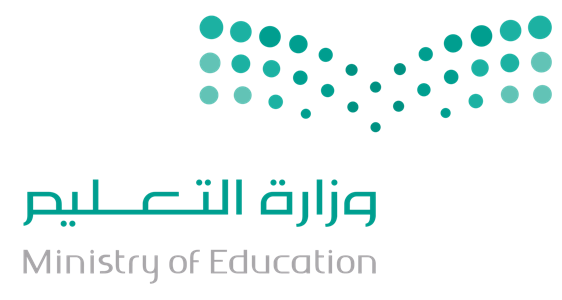 اسم النموذجقرار تشكيل لجنة التحصيل الدراسيرقم النموذج1الاسمالعملالصفةالتوقيعمدير المدرسةرئيساًوكيل الشؤون التعليميةنائباً للرئيسوكيل شؤون الطلابعضواًالموجه الطلابيمقرراًرائد النشاطعضواًمعلمعضواًمعلمعضواًمعلمعضواًمدير المدرسة :  التوقيع:اسم النموذجقرار تشكيل لجنة التحكم والضبطرقم النموذج2مالاسمالعملالصفةالمهمةالتوقيع1وكيل الشؤون المدرسيةرئيساً2معلمعضواً3معلمعضواً4معلمعضواً5معلمعضواًمدير المدرسة:  التوقيع:اسم النموذجقرار تشكيل لجنة الإشراف والملاحظةرقم النموذج3مالاسمالعملالصفةالمهمةالتوقيع1وكيل شؤون الطلابرئيساً2وكيل الشؤون التعليميةعضواًفقط لرقم (4)3معلمعضواً4معلمعضواًمدير المدرسة:  التوقيع:اسم النموذجقرار تشكيل لجنة التصحيح والمراجعةرقم النموذج4مالاسمالعملالصفةالمهمةالتوقيع1وكيل الشؤون التعليميةرئيساً2معلمعضواً3معلمعضواً4معلمعضواًمدير المدرسة:  التوقيع:اسم النموذجقرار تشكيل لجنة الرصد وإخراج النتائجرقم النموذج5مالاسمالعملالصفةالمهمةالتوقيع1وكيل الشؤون التعليميةرئيساً2معلمعضواً3معلم كل مادة دراسيةعضواً2+3+4+5+7رصده:التوقيع:امـلأه:التوقيع:راجعه:التوقيع:مدير المدرسة:  التوقيع:اسم النموذجقرار تشكيل لجان التصحيح والمراجعة وفقاً للتخصصرقم النموذج6مأعضاء اللجنةالصفةتوقيعه1رئيساً2عضواً3عضواً4عضواًمدير المدرسة:  التوقيع:اسم النموذجقرار تكليف معلم بإعداد أسئلة اختبار مادة ونماذج الإجابة وتصويرها وتغليفهارقم النموذج7مالمادةالصفمالمادةالصف1234معدد الحصص وفق الخطة الدراسيةزمن الاختبارزمن الاختبارمعدد الحصص وفق الخطة الدراسيةالصفوف من الثالث الابتدائيوحتى الثالث المتوسطالمرحلة الثانوية1المواد التي تتراوح حصصها ما بين (1ــ2) حصة(1) ساعة(1:30) ساعة ونصف2المواد التي عدد حصصها (3ــ4) حصص(1:30) ساعة ونصف(2) ساعتان3المواد التي عدد حصصها (5) حصص فما فوق(2) ساعتان(2:30) ساعتان ونصف أما بالنسبة للاختبار التحريري في المواد ذات الجانبين التي يكون فيها الجانب العملي نصف الدرجة أو أكثر فيخصص له ساعة واحدة. أما بالنسبة للاختبار التحريري في المواد ذات الجانبين التي يكون فيها الجانب العملي نصف الدرجة أو أكثر فيخصص له ساعة واحدة. أما بالنسبة للاختبار التحريري في المواد ذات الجانبين التي يكون فيها الجانب العملي نصف الدرجة أو أكثر فيخصص له ساعة واحدة. أما بالنسبة للاختبار التحريري في المواد ذات الجانبين التي يكون فيها الجانب العملي نصف الدرجة أو أكثر فيخصص له ساعة واحدة.مدير المدرسة:  التوقيع:المملكة العربية السعوديةوزارة التعليمالإدارة العامة للتعليم بمنطقة مكة المكرمةإدارة تقويم التحصيل المعرفي والمهاري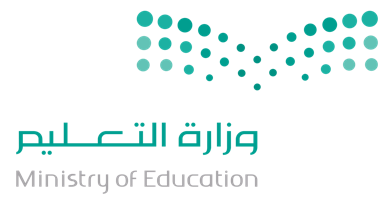 مدرسةمدرسةالمملكة العربية السعوديةوزارة التعليمالإدارة العامة للتعليم بمنطقة مكة المكرمةإدارة تقويم التحصيل المعرفي والمهاريالعام الدراسي1445هـ1445هـالمملكة العربية السعوديةوزارة التعليمالإدارة العامة للتعليم بمنطقة مكة المكرمةإدارة تقويم التحصيل المعرفي والمهاريالفصل الدراسيالثانيالثانيالمملكة العربية السعوديةوزارة التعليمالإدارة العامة للتعليم بمنطقة مكة المكرمةإدارة تقويم التحصيل المعرفي والمهاريالدوراسم النموذجمتابعة تسليم واستلام أسئلة ونماذج الإجابة وتصويرها وتغليفهارقم النموذج8استلام المعلمين تكليف إعداد الأسئلة ونماذج الإجابة وتصويرها وتغليفهااستلام المعلمين تكليف إعداد الأسئلة ونماذج الإجابة وتصويرها وتغليفهااستلام المعلمين تكليف إعداد الأسئلة ونماذج الإجابة وتصويرها وتغليفهااستلام المعلمين تكليف إعداد الأسئلة ونماذج الإجابة وتصويرها وتغليفهااستلام المعلمين تكليف إعداد الأسئلة ونماذج الإجابة وتصويرها وتغليفهااستلام المعلمين تكليف إعداد الأسئلة ونماذج الإجابة وتصويرها وتغليفهااستلام وكيل الشؤون التعليميةاستلام وكيل الشؤون التعليميةاستلام وكيل الشؤون التعليميةاستلام وكيل الشؤون التعليميةاستلام وكيل الشؤون التعليميةاستلام وكيل الشؤون التعليميةاسم المعلمالمادةالصفالمستوىالمسارتاريخاستلامقرارالتكليفتوقيعالمعلممظروفأصلالأسلةمظروفأصلالإجابةمظاريف أسئلةالطلابتاريخ التسليمالتوقيعملاحظات/    / 1445هـ/    / 1445هـ/    / 1445هـ/    / 1445هـ/    / 1445هـ/    / 1445هـ/    / 1445هـ/    / 1445هـ/    / 1445هـ/    / 1445هـ/    / 1445هـ/    / 1445هـ/    / 1445هـ/    / 1445هـ/    / 1445هـ/    / 1445هـ/    / 1445هـ/    / 1445هـ/    / 1445هـ/    / 1445هـ/    / 1445هـ/    / 1445هـ/    / 1445هـ/    / 1445هـ/    / 1445هـ/    / 1445هـ/    / 1445هـ/    / 1445هـ/    / 1445هـ/    / 1445هـالمملكة العربية السعوديةوزارة التعليمالإدارة العامة للتعليم بمنطقة مكة المكرمةإدارة تقويم التحصيل المعرفي والمهاريمدرسة ......................................اسم النموذجالبيانات الأولية لورقة الأسئلةرقم النموذج9العام الدراسي144/ 144هـالفصل الدراسيالدورالصف/ المستوىالمسارالمادةالزمنعدد الأسئلةعدد الأوراقاسم الطالبرقم الجلوسبيان تقدير الدرجاتبيان تقدير الدرجاتبيان تقدير الدرجاتبيان تقدير الدرجاتبيان تقدير الدرجاتبيان تقدير الدرجاتبيان تقدير الدرجاترقمالسؤالالدرجة المستحقةالدرجة المستحقةالمصححالمصححالمراجعالمراجعرقمالسؤالرقماًكتابةالاسمالتوقيعالاسمالتوقيع123456المجموعجمعه:جمعه:راجعه:راجعه:الدرجةبعدالمراجعةــــــــــــــــــالتوقيع:التوقيع:التوقيع:التوقيع:اسم النموذججدول الاختبارات العام للمرحلة الابتدائيةرقم النموذج10أيام الأسبوعالفترةالصفالثالث الابتدائيالصفالثالث الابتدائيالصفالثالث الابتدائيالصفالرابع الابتدائيالصفالرابع الابتدائيالصفالرابع الابتدائيالصفالخامس الابتدائيالصفالخامس الابتدائيالصفالخامس الابتدائيالصفالسادس الابتدائيالصفالسادس الابتدائيالصفالسادس الابتدائيأيام الأسبوعالفترةمنإلىالمادةمنإلىالمادةمنإلىالمادةمنإلىالمادةالأحدالأولى/     / 144هـالثانيةالاثنينالأولى/     / 144هـالثانيةالثلاثاءالأولى/     / 144هـالثانيةالأربعاءالأولى/     / 144هـالثانيةالخميسالأولى/     / 144هـالثانيةوكيل الشؤون التعليميةالاســـم:التوقيع:وكيل شؤون الطلابالاســـم:التوقيع:مدير المدرسةالاســـم:التوقيع:الختماسم النموذججدول الاختبارات العام للمرحلة المتوسطةرقم النموذج11أيام الأسبوعالفترةالصف الأول المتوسطالصف الأول المتوسطالصف الأول المتوسطالصف الثاني المتوسطالصف الثاني المتوسطالصف الثاني المتوسطالصف الثالث المتوسطالصف الثالث المتوسطالصف الثالث المتوسطأيام الأسبوعالفترةمنإلىالمادةمنإلىالمادةمنإلىالمادةالأحدالأولى/     / 144هـالثانيةالاثنينالأولى/     / 144هـالثانيةالثلاثاءالأولى/     / 144هـالثانيةالأربعاءالأولى/     / 144هـالثانيةالخميسالأولى/     / 144هـالثانيةوكيل الشؤون التعليميةالاســـم:التوقيع:وكيل شؤون الطلابالاســـم:التوقيع:مدير المدرسةالاســـم:التوقيع:الختماسم النموذججدول الاختبارات العام للمرحلة الثانوية (نظام المسارات)رقم النموذج12أيام الأسبوعالفترةالسنة الأولى المشتركةالسنة الأولى المشتركةالسنة الأولى المشتركةالمسارالمسارالمسارالمسارالمسارالمسارأيام الأسبوعالفترةمنإلىالمادةمنإلىالمادةمنإلىالمادةالأحدالأولى/     / 144هـالثانيةالاثنينالأولى/     / 144هـالثانيةالثلاثاءالأولى/     / 144هـالثانيةالأربعاءالأولى/     / 144هـالثانيةالخميسالأولى/     / 144هـالثانيةوكيل الشؤون التعليميةالاســـم:التوقيع:وكيل شؤون الطلابالاســـم:التوقيع:مدير المدرسةالاســـم:التوقيع:الختماسم النموذجبطاقة تأمين الاحتياجات والإمكانيات اللازمة للاختباراترقم النموذج13العمل المطلوبالتنفيذالتنفيذملاحظاتعلى التنفيذالعمل المطلوبتملاملاحظاتعلى التنفيذتخصيص مكان آمن خاص لإدارة أعمال الاختبارات ولا يُستخدم لأي غرض آخرتأمين ماكينة تصوير جيدة والتأكد من سلامتها للعملتوفير الكمية المطلوبة مسبقاً من أحبار وجميع مستلزمات ماكينة التصويرتأمين ورق تصوير حسب المقاس المطلوب بالعدد الكافي للأسئلة والنماذج التنظيمية لتجهيزها مسبقاًتأمين ظروف (مقاسات مختلفة) لوضع الأسئلة وللإجابة النموذجية ولأوراق اجابات الطلاب تأمين وحدة تخزين خارجية لحفظ البيانات من نظام نورتأمين عدد كاف من الدباسات وأقلام ذات خط كبير ولاصق للظروفتأمين أوراق لاصقه خاصة بأرقام الجلوس حسب المقاس المطلوب من نظام نور لوضعها على مقاعد الطلابتأمين أقلام ذات اللون الأزرق لتقديمها للطلبة عند الحاجة، وأقلام حمراء للتصحيح وأخرى سوداء للمراجعة الأولية وأخرى خضراء للمراجعة النهائية تسلم لكل لجنة تصحيح حسب العدد المطلوبإعداد ملف عام للاختبارات وتحديثه بصفة مستمرة بما يستجد من التعاميم واللوائح والأدلة بحيث يشمل لائحة تقويم الطالب، والمذكرة التفسيرية والقواعد التنفيذية لها، وتوزيع درجات المواد الدراسية، وأنظمة وإجراءات الاختبارات، وجميع التعاميم المنظمة لأعمال الاختبارات.إعداد ملف آخر مخصص لأعمال الاختبارات الفترية والنهائية يتضمن جميع الأعمال والنماذج المستخدمة أثناء الاختبارات وتُنظيم بطريقة تُسهّل الرجوع إليه عند الحاجة.إعداد ملفات خاص للاختبارات الشفوية/ العملية يُوضع فيه ما يتعلق بها من أسئلة ونماذج إجابة ... إلخ، ويُحتفظ بها لدى إدارة المدرسة للرجوع إليها عند الحاجة.إعداد ملفات لوضع أصل الأسئلة وأصل الإجابة النموذجية لكل صف على حده لحفظها بالمدرسةإعداد ملف لوضع صور الأسئلة مع صور الإجابة النموذجية لإرسالها بعد نهاية الاختبارات لمكتب التعليم على أن توزع حسب التخصص طباعة نموذج معلومات ظروف الأسئلة وظروف اجابات الطلبة في إحدى المطابع (حسب إمكانيات المدارس) أو تصوير النموذج ولصقه بالظرفتصوير نماذج تنظيم الاختبارات بالعدد المطلوب وتوزع على لجان الاختبارات الفرعية بوقت كاف حسب الاختصاصبيان بأسماء الطلبة وهواتف أولياء أمورهمتوفير الإسعافات الأولية وتهيئة المكان المناسب للحالات الصحية أو الطارئة للطلبةتوفير الماء البارد لجميع اللجان وبالطريقة المناسبة لكل مدرسةاسم النموذجبطاقة متابعة الاستعدادات قبل الاختباراترقم النموذج14العمل المطلوبالتنفيذالتنفيذملاحظاتعلى التنفيذالعمل المطلوبتملاملاحظاتعلى التنفيذإصدار قرار تشكيل لجنة التحصيل الدراسي وفق النماذج رقم ( 1 )الاجتماع بلجنة التحصيل الدراسيإصدار قرارات تشكيل لجان الاختبارات الفرعية (لجنة التحكم والضبط، لجنة الإشراف والملاحظة، لجنة التصحيح والمراجعة، لجنة الرصد وإخراج النتائج)، وفق النماذج رقم ( 2، 3، 4، 5، 6 )إعداد كشف بأسماء معدي الأسئلة والمصححين والمراجعين لكل مادة دراسيةإصدار قرار تكاليف المعلمين بإعداد الأسئلة للاختبارات وفق النموذج رقم ( 7 ) استلام أسئلة المواد من المعلمين بعد تصويرها وتغليفها لحفظها وفق النموذج رقم ( 8 ) مع ترتيبها في خزانة المدرسة حسب جدول الاختباراتإعداد جداول الاختبارات لجميع الصفوف (التحريرية ومواد التقويم التكويني والمواد التي لها جانبان) وإعلانها وفق النماذج التأكد من اكتمال تأمين الاحتياجات والإمكانيات اللازمة وفق النموذج رقم ( 13 )الحصول على موافقة استخدام التصحيح الآلي في أعمال الاختبارات (للمدارس المطبقة) وفق التعميم المنظم لذلكتدقيق بيانات الطلبة في نظام نور ومطابقتها مع وثائقهم الرسمية (الهوية/ جواز السفر) من بداية العام الدراسيأخذ إقرارات معلمي المواد بإنهاء المقررات الدراسية في وقتها المحدد وفق النموذج رقم ( 17 )متابعة تسليم المعلمين لسجلات متابعة تقويم الطلبة نهاية كل فصل دراسي وفق النموذج رقم (18)إصدار تعميم للمعلمين بأهمية الاحتفاظ بكل ما يتعلق بالطلبة، والتعامل مع الأوراق والكشوف وفق ما ورد في البند الحادي عشر (استخراج النتائج وتبليغها وحفظها) من أنظمة وإجراءات الاختباراتتجهيز ظروف الأسئلة والإجابات مدونة بها المعلومات وفق النماذج رقم ( 19، 20، 21 )متابعة رصد درجات الطلبة لجميع الاختبارات الفترة التقويمية وأعمال السنةمتابعة مطابقة المعلمين كشوف الاختبارات الفترة التقويمية وأعمال السنة بعد رصدها في نظام نورمتابعة رصد درجات مواد التقويم التكويني والمواد ذات الجانبينمتابعة مطابقة المعلمين درجات مواد التقويم التكويني والمواد ذات الجانبين بعد رصدها في نظام نورمتابعة رصد درجات السلوك والمواظبةمطابقة درجات السلوك والمواظبةعمل بيان باللجان وأماكنها وأعداد الطلبة لكل لجنة وفق النموذج رقم ( 22 )إعداد توزيع الطلبة على اللجان (أبجدياً) في نظام نورطباعة كشف أسماء طلبة اللجان من نظام نور وفق النموذج رقم ( 23 )وضع كشف أسماء طلبة اللجنة وأرقام جلوسهم على مدخل مقر اللجنة وفي فناء المدرسة وبشكل متكرر في أكثر من موقع للتعرف على لجانهم وأرقام الجلوس بوقت كافتهيئة مقار لجان الاختبار من حيث (رقم اللجنة، كشف بأسماء الطلاب، أرقام الجلوس، الإضاءة، التهوية، النظافة، ... تجهيز مقاعد الطلبة وفق العدد المحدد للجان ومناسب لمساحة المقر ووضع أرقام الجلوس عليها مرتبة تصاعدياًتجهيز مقار اللجان التنظيمية العاملةتجهيز أماكن حفظ أوراق إجابات الطلبةإعداد الجدول العام لتوزيع الملاحظين على اللجان، ويُراعى أن يكون عدد أعضاء كل لجنة متناسباً مع حجم العمل وأعداد الطلاب وفق النموذج رقم ( 24 )تفريغ أسماء الملاحظين على نموذج الملاحظة اليومية وفق النموذج رقم ( 25 )تطبيق ضوابط انتساب غير السعوديين وفق ما ورد في الفصل الرابع من دليل القبول والتسجيل في التعليم العامالاجتماع العام بجميع العاملين بالمدرسةاسم النموذجبطاقة متابعة الأعمال أثناء الاختباراترقم النموذج15العمل المطلوبمدى التنفيذ خلال أيام الاختباراتمدى التنفيذ خلال أيام الاختباراتمدى التنفيذ خلال أيام الاختباراتمدى التنفيذ خلال أيام الاختباراتمدى التنفيذ خلال أيام الاختباراتالعمل المطلوبالأحدالأثنينالثلاثاءالأربعاءالخميسمتابعة دخول الطلبة لفناء المدرسة ثم مقار اللجانمتابعة حضور المعلمين للمدرسةمتابعة توقيع المعلمين على كشف الملاحظة اليوميالتأكد من وجود جميع الملاحظين في اللجان قبل دخول الطلبةقيام لجنة الإشراف والملاحظة بفتح ظروف الأسئلة قبل الاختبار بـ 15دقيقة وفق النموذج رقم  ( 27 )تسليم مظاريف أسئلة الاختبار للملاحظين قبل الاختبار بـ 5 دقائقإعلان بدء الاختبار وتوزيع الأسئلة على الطلابالتأكد من استلام جميع الطلبة أسئلة المادة كاملة وبشكل واضحتدوين أسماء الطلبة المتأخرين عن الاختبار حسب زمن التأخر في النماذج رقم ( 30، 31، 32، 33 )حصر الطلبة الغائبين والقيام فوراً بالاتصال هاتفياًً على أولياء أمورهممتابعة حضور الطلبة الغائبين وتدوين أسماء من تأكد غيابهم نهائياً وفق النماذج رقم ( 35، 36، 37 )تفقد رئيس لجنة الاختبارات ورؤساء اللجان الفرعية قاعات الاختبارات للاطمئنان على حسن سير العمل وحالة الطلبة ووضع الأسئلة والظروف العامة للجانتوزيع نموذج كشف تسليم أوراق الإجابة (كشوف المناداة) بعد انقضاء نصف زمن الاختبار وفق النماذج رقم ( 38 )استلام لجنة التحكم والضبط أوراق إجابات الطلبة من الملاحظين مرتبة حسب أرقام الجلوس وفق النموذج رقم  ( 39، 40، 41 )تسليم ظروف المواد من رئيس لجنة التحكم والضبط لرئيس لجنة التصحيح والمراجعة وفق النموذج رقم ( 41 )متابعة تفعيل النموذج رقم ( 42 ) الخاص بتحديد أسماء المصححين والمراجعين والمدققينمتابعة تطبيق ضوابط التصحيح الآلي في أعمال الاختبارات (للمدارس المطبقة) وفق التعميم المنظم لذلك.يرصد المعلم درجات مادته في نظام نور من أوراق إجابات الطلبة مباشرة ويراجعها بنفسه ثم يُطبع كشف أولي يُرفق مع أوراق الإجابة ثم يسلم إلى لجنة التصحيح والمراجعة لمطابقة الدرجات وصحة الإدخال بمشاركة معلم المادة والتوقيع على ذلك وفي حال وجود اختلاف يتم التعديل وطباعة الكشف والتوقيع عليه مرة أخرى مع ابقاء الكشف السابقالاطلاع على أعمال لجان التصحيح والمراجعة والتدقيق بأخذ عينة عشوائية من أوراق الإجاباتاستلام لجنة التحكم والضبط أوراق الإجابات منتهية التصحيح والمراجعة والرصد والتدقيق والكشوف الأولية وفق النموذج رقم ( 41 )متابعة سير أوراق الإجابة وفق النموذج رقم ( 41 )إعلام جميع الطلاب بموعد الاستعلام عن النتائج النهائية من نظام نوراسم النموذجبطاقة متابعة الأعمال بعد الاختباراترقم النموذج16العمل المطلوبالتنفيذالتنفيذملاحظاتعلى التنفيذالعمل المطلوبتملاملاحظاتعلى التنفيذاستخراج بيانات المراجعة النهائية من نظام نور وفق ما ورد في أنظمة وإجراءات الاختباراتتدقيق النتائج واعتمادها وفق ما ورد في أنظمة وإجراءات الاختباراتإغلاق الدرجات واعتمادها في نظام نور حسب تعميم الخطة الزمنية لمتابعة أعمال الاختباراتطباعة إشعارات الفصل الدراسي الأول/الثاني/ المستوى من نظام نور، وحفظ نسخة إلكترونية بصيغة  pdfطباعة الشهادات من نظام نورتوقيع شهادات الطلبة الناجحين وختمهاطباعة أسماء الطلبة الناجحين من نظام نورطباعة أسماء الطلبة الأوائل (المتفوقين) لكل صف من نظام نورإدخال جدول الدور الثاني في نظام نور وطباعته وحفظ نسخة منه في المدرسةطباعة إشعارات الطلبة المكملين (صورتين) من نظام نور وتوقيعها وختمهاتسليم الطلبة المكملين إشعارات الإكمال وأخذ توقيعاتهم عليهاتسليم شهادات الطلبة بعد اعتمادها وختمها لوكيل شؤون الطلاب لوضعها في ملفات الطلبة، وترحيلهم للصف الأعلىحفظ شهادات الطلبة على الحاسب الآلي بصيغة  pdfوفي وحدة تخزين خارجيةطباعة إحصائيات الاختبار لجميع الصفوفإعداد خطة اختبارات الدور الثانيطباعة أسماء الطلبة المكملين لكل مادة وفي كل مقرر دراسي لتحديد الأسئلة المطلوبة ولجان اختبارات الدور الثانيطباعة أسماء الطلبة المتعثرين في نظام المسارات ومواد تعثرهم لتحديد الأسئلة المطلوبةالتأكد من استلام جميع أسئلة الدور الثاني وبديلة/ مواد التعثر لنظام المسارات حسب التكليفإعداد جداول المتغيبين بعذر عن اختبارات الفصل الدراسي الأول/ الثاني للمرحلتين الابتدائية والمتوسطة وإعلانهاإعداد جداول المتغيبين بعذر عن اختبارات الدور الثاني للمرحلتين الابتدائية والمتوسطة وإعلانهاإعداد جداول المتعثرين في نظام المسارات وإعلانهاطباعة إشعارات الطلبة الراسبين (صورتين) من نظام نورتسليم الطلبة الراسبين إشعارات الرسوب وأخذ توقيعاتهم عليهاطباعة مبيضة نتائج الطلبة (انتظام، انتساب) (ناجحون في الدور الأول، ناجحون في الدور الثاني، راسبون) لكل صف  وفق ما ورد في من دليل أنظمة وإجراءات الاختبارات  وتغليفها والاحتفاظ بها في خزانة المدرسة وعلى الحاسب الآلي بصيغة pdf وفي وحدة تخزين خارجيةتزويد مكتب التعليم بنسخة من أسئلة الاختبار والإجابة النموذجية لجميع المواد الدراسية اسم النموذجإقرار معلم المادة بإنهاء المقررات الدراسية في وقتها المحددرقم النموذج17مالمادةالصف/ المستوىالمسار          أقر أنا المعلم /............................................................................................................................................  بأنني انهيت تدريس كامل المقررات الدراسية في الوقت المحدد. لم انهي تدريس كامل المقرر الدراسي لمادة ............................................................................................................................ للأسباب التالية:معلم المادة:التوقيع:التاريخ:/     / 144هـاسم النموذجمتابعة تسليم المعلمين لـ (سجلات متابعة تقويم الطلبة) نهاية كل فصل دراسيرقم النموذج18ماسم المعلمالتاريختوقيع المعلمتوقيعالمستلمملاحظات/    / 1445هـ/    / 1445هـ/    / 1445هـ/    / 1445هـ/    / 1445هـ/    / 1445هـ/    / 1445هـ/    / 1445هـ/    / 1445هـ/    / 1445هـ/    / 1445هـ/    / 1445هـ/    / 1445هـ/    / 1445هـ/    / 1445هـ/    / 1445هـ/    / 1445هـ/    / 1445هـ/    / 1445هـ/    / 1445هـ/    / 1445هـ/    / 1445هـ/    / 1445هـ/    / 1445هـ/    / 1445هـ/    / 1445هـاسم النموذجظرف أصل الأسئلةرقم النموذج19العام الدراسي144/ 144هـالفصل الدراسي  الأول   الثاني   الثالث   كل الفصولالدور  الأول   الثانيالأسئلة  الأساسية     البديلةالمادةالصف/ المستوىالمساراسم المعلمتوقيع المعلماسم النموذجظرف أصل الإجابة النموذجيةرقم النموذج20العام الدراسي144/ 144هـالفصل الدراسي  الأول   الثاني   الثالث   كل الفصولالدور  الأول   الثانيالأسئلة  الأساسية     البديلةالمادةالصف/ المستوىالمساراسم المعلمتوقيع المعلمالمملكة العربية السعوديةوزارة التعليمالإدارة العامة للتعليم بمنطقة مكة المكرمةإدارة تقويم التحصيل المعرفي والمهاريمدرسة.............                                       .........................اسم النموذجظرف أسئلة الطلبةرقم النموذج21العام الدراسي           144/ 144هـالعام الدراسي           144/ 144هـالعام الدراسي           144/ 144هـالعام الدراسي           144/ 144هـالعام الدراسي           144/ 144هـالعام الدراسي           144/ 144هـالفصل الدراسيالدورالدورالمادةالصف/ المستوىالمسارالمساراليومالتاريخالتاريخ/    / 144هـالفترةالفترةرقم اللجنةرقم اللجنةعدد طلبة اللجنةعدد طلبة اللجنةالمملكة العربية السعوديةوزارة التعليمالإدارة العامة للتعليم بمنطقة مكة المكرمةإدارة تقويم التحصيل المعرفي والمهاريمدرسةمدرسةالمملكة العربية السعوديةوزارة التعليمالإدارة العامة للتعليم بمنطقة مكة المكرمةإدارة تقويم التحصيل المعرفي والمهاريالعام الدراسي1445هـ1445هـالمملكة العربية السعوديةوزارة التعليمالإدارة العامة للتعليم بمنطقة مكة المكرمةإدارة تقويم التحصيل المعرفي والمهاريالفصل الدراسيالأولالأولالمملكة العربية السعوديةوزارة التعليمالإدارة العامة للتعليم بمنطقة مكة المكرمةإدارة تقويم التحصيل المعرفي والمهاريالدوراسم النموذجأعداد الطلاب في اللجانرقم النموذج22الصفالصفالصفالصفالصفالصفالصفالصفرقم اللجنةعدد الطلبةرقم اللجنةعدد الطلبةرقم اللجنةعدد الطلبةرقم اللجنةعدد الطلبةالمجموعالمجموعالمجموعالمجموعاسم النموذجكشف بأسماء الطلبة وفق اللجانرقم النموذج23اسم اللجنةمقر اللجنةماسم الطالبالصف/ المستوىالمساررقم الجلوسملاحظاتاسم النموذجالجدول العام لتوزيع الملاحظين على لجان الاختباراترقم النموذج24ماسم الملاحظاليومالأحدالأحدالاثنينالاثنينالثلاثاءالثلاثاءالأربعاءالأربعاءالخميسالخميسماسم الملاحظالتاريخ/   / 144هـ/   / 144هـ/   / 144هـ/   / 144هـ/   / 144هـ/   / 144هـ/   / 144هـ/   / 144هـ/   / 144هـ/   / 144هـماسم الملاحظالفترةالأولىالثانيةالأولىالثانيةالأولىالثانيةالأولىالثانيةالأولىالثانيةمدير المدرسة:  التوقيع:اسم النموذجكشف بأسماء الملاحظين اليوميرقم النموذج25اليومالتاريخ/     / 144هـالفترةرقم اللجنةمقر اللجنةالمادةزمن الاختباراسم الملاحظالتوقيعالاحتياطاسم الملاحظالتوقيعالاحتياطالاحتياطالاحتياطمدير المدرسة:  التوقيع:اسم النموذجمحضر دخول معلم ملاحظ بديلرقم النموذج26الاسم: الصفة: رئيس اللجنةالتوقيع: الاسم: الصفة: عضواًالتوقيع: الاسم: الصفة: المعلم الملاحظ البديلالتوقيع: مدير المدرسة:  التوقيع:اسم النموذجمحضر فتح مظروف أسئلةرقم النموذج27اليوماليومالتاريخالفترةالمادةالمادةالصف/ المستوى/     / 144هـالأولىتم فتح مظروف الأسئلة عند الساعة (		) ووجد:   سليم  غير سليم وتم تحرير محضر بذلك.تم فتح مظروف الأسئلة عند الساعة (		) ووجد:   سليم  غير سليم وتم تحرير محضر بذلك.تم فتح مظروف الأسئلة عند الساعة (		) ووجد:   سليم  غير سليم وتم تحرير محضر بذلك.تم فتح مظروف الأسئلة عند الساعة (		) ووجد:   سليم  غير سليم وتم تحرير محضر بذلك.تم فتح مظروف الأسئلة عند الساعة (		) ووجد:   سليم  غير سليم وتم تحرير محضر بذلك.تم فتح مظروف الأسئلة عند الساعة (		) ووجد:   سليم  غير سليم وتم تحرير محضر بذلك.تم فتح مظروف الأسئلة عند الساعة (		) ووجد:   سليم  غير سليم وتم تحرير محضر بذلك.أعضاء اللجنةأعضاء اللجنةأعضاء اللجنةأعضاء اللجنةأعضاء اللجنةأعضاء اللجنةأعضاء اللجنةمالاسمالاسمعملهعملهالصفةالتوقيع1وكيل شؤون الطلابوكيل شؤون الطلابرئيساً2وكيل الشؤون التعليميةوكيل الشؤون التعليميةعضواً3معلممعلمعضواً4معلممعلمعضواًاليوماليومالتاريخالفترةالمادةالمادةالصف/ المستوى/     / 144هـالثانيةتم فتح مظروف الأسئلة عند الساعة (		) ووجد:   سليم  غير سليم وتم تحرير محضر بذلك.تم فتح مظروف الأسئلة عند الساعة (		) ووجد:   سليم  غير سليم وتم تحرير محضر بذلك.تم فتح مظروف الأسئلة عند الساعة (		) ووجد:   سليم  غير سليم وتم تحرير محضر بذلك.تم فتح مظروف الأسئلة عند الساعة (		) ووجد:   سليم  غير سليم وتم تحرير محضر بذلك.تم فتح مظروف الأسئلة عند الساعة (		) ووجد:   سليم  غير سليم وتم تحرير محضر بذلك.تم فتح مظروف الأسئلة عند الساعة (		) ووجد:   سليم  غير سليم وتم تحرير محضر بذلك.تم فتح مظروف الأسئلة عند الساعة (		) ووجد:   سليم  غير سليم وتم تحرير محضر بذلك.أعضاء اللجنةأعضاء اللجنةأعضاء اللجنةأعضاء اللجنةأعضاء اللجنةأعضاء اللجنةأعضاء اللجنةمالاسمالاسمعملهعملهالصفةالتوقيع1وكيل شؤون الطلابوكيل شؤون الطلابرئيساً2وكيل الشؤون التعليميةوكيل الشؤون التعليميةعضواً3معلممعلمعضواً4معلممعلمعضواًمدير المدرسة:  التوقيع:اسم النموذجمحـضر الإخلال بسرية الأسئلةرقم النموذج28الاسم: الصفة: رئيس اللجنةالتوقيع: الاسم: الصفة: عضواًالتوقيع: الاسم: الصفة: عضواًالتوقيع:الاسم: الصفة: التوقيع: الاسم: الصفة:التوقيع: الاسم: الصفة: التوقيع: مدير المدرسة:  التوقيع:اسم النموذجمحـضر الإخلال بسير الاختباراترقم النموذج29الاسم: الصفة: رئيس اللجنةالتوقيع: الاسم: الصفة: عضواًالتوقيع: الاسم: الصفة: عضواًالتوقيع: الاسم: الصفة: التوقيع: الاسم: الصفة: التوقيع: الاسم: الصفة: التوقيع: مدير المدرسة:  التوقيع:اسم النموذجتعهد طالب تأخر عن الاختبار بما لا يتجاوز خمس عشرة دقيقةرقم النموذج30اسم الطالبالصف/ المستوىالمساراليومالتاريخ/     / 144هـالفترةالمادةوقتبدء الاختباروقتحضور الطالبمقدار التأخرأتعهد أنا الطالب / ............................................................................................................................................... الالتزام بالحضور المبكر أيام الاختبارات وعدم تكرار التأخر، وأشعرت أنه في حال التكرار يتم حسم درجة من درجات المواظبة عن كل تأخر وعلى ذلك أوقع ..............................................................................................................أتعهد أنا الطالب / ............................................................................................................................................... الالتزام بالحضور المبكر أيام الاختبارات وعدم تكرار التأخر، وأشعرت أنه في حال التكرار يتم حسم درجة من درجات المواظبة عن كل تأخر وعلى ذلك أوقع ..............................................................................................................أتعهد أنا الطالب / ............................................................................................................................................... الالتزام بالحضور المبكر أيام الاختبارات وعدم تكرار التأخر، وأشعرت أنه في حال التكرار يتم حسم درجة من درجات المواظبة عن كل تأخر وعلى ذلك أوقع ..............................................................................................................أتعهد أنا الطالب / ............................................................................................................................................... الالتزام بالحضور المبكر أيام الاختبارات وعدم تكرار التأخر، وأشعرت أنه في حال التكرار يتم حسم درجة من درجات المواظبة عن كل تأخر وعلى ذلك أوقع ..............................................................................................................أتعهد أنا الطالب / ............................................................................................................................................... الالتزام بالحضور المبكر أيام الاختبارات وعدم تكرار التأخر، وأشعرت أنه في حال التكرار يتم حسم درجة من درجات المواظبة عن كل تأخر وعلى ذلك أوقع ..............................................................................................................أتعهد أنا الطالب / ............................................................................................................................................... الالتزام بالحضور المبكر أيام الاختبارات وعدم تكرار التأخر، وأشعرت أنه في حال التكرار يتم حسم درجة من درجات المواظبة عن كل تأخر وعلى ذلك أوقع ..............................................................................................................رئيس لجنة الإشراف والملاحظة			الاســـم:التوقيع:رئيس لجنة التحكم والضبط			الاســـم:التوقيع:اسم النموذجبيان بأسماء الطلبة المتأخرين عن الاختبار بما لا يتجاوز خمس عشرة دقيقةرقم النموذج31ماسم الطالبالصف/المستوىالمساراليومالتاريخالفترةالمادةمقدارالتأخرإيضاحات/    / 1445هـ/    / 1445هـ/    / 1445هـ/    / 1445هـ/    / 1445هـ/    / 1445هـ/    / 1445هـ/    / 1445هـ/    / 1445هـ/    / 1445هـ/    / 1445هـ/    / 1445هـ/    / 1445هـ/    / 1445هـ/    / 1445هـ/    / 1445هـ/    / 1445هـ/    / 1445هـ/    / 1445هـ/    / 1445هـ/    / 1445هـ/    / 1445هـ/    / 1445هـ/    / 1445هـ/    / 1445هـاسم النموذجمحضر تأخر طالب عن الاختبار أكثر من خمس عشرة دقيقة وبما لا يتجاوز نصف الزمن/ تكرار تأخررقم النموذج32اسم الطالبرقم الهويةعدد مرات التأخيرعدد مرات التأخيرالصف/ المستوىالمسارالمساراليومالتاريخالتاريخ/     /  144هـالفترةالمادةالمادةوقت بدء الاختباروقت حضور الطالبوقت حضور الطالبمقدار التأخرتوقيع الطالبتوقيع الطالباسم الملاحظتوقيع الملاحظتوقيع الملاحظرئيس لجنة الإشراف والملاحظةرئيس لجنة الإشراف والملاحظةالاســـم: الاســـم: التوقيع: التوقيع:  أسباب التأخر/ تكرار التأخر حسب إفادة الطالب/ ولي أمره/ أوراق رسمية:............................................................................................................................................................................................................................................................................................................................................................................................................................................................................................................................................................................................................................................................................................................................................................... من المستحسن دراسة عذر الطالب ومنحه الموافقة من عدمها بشكل عاجل قبل السماح له بدخول الاختبار إذا سمح الوقت. أسباب التأخر/ تكرار التأخر حسب إفادة الطالب/ ولي أمره/ أوراق رسمية:............................................................................................................................................................................................................................................................................................................................................................................................................................................................................................................................................................................................................................................................................................................................................................... من المستحسن دراسة عذر الطالب ومنحه الموافقة من عدمها بشكل عاجل قبل السماح له بدخول الاختبار إذا سمح الوقت. أسباب التأخر/ تكرار التأخر حسب إفادة الطالب/ ولي أمره/ أوراق رسمية:............................................................................................................................................................................................................................................................................................................................................................................................................................................................................................................................................................................................................................................................................................................................................................... من المستحسن دراسة عذر الطالب ومنحه الموافقة من عدمها بشكل عاجل قبل السماح له بدخول الاختبار إذا سمح الوقت. أسباب التأخر/ تكرار التأخر حسب إفادة الطالب/ ولي أمره/ أوراق رسمية:............................................................................................................................................................................................................................................................................................................................................................................................................................................................................................................................................................................................................................................................................................................................................................... من المستحسن دراسة عذر الطالب ومنحه الموافقة من عدمها بشكل عاجل قبل السماح له بدخول الاختبار إذا سمح الوقت.بعد دراسة أسباب التأخر المقدمة من الطالب المذكور أعلاه وبناءً على ما توصلت له لجنة التحكم والضبط فقد تقرر ما يلي:بعد دراسة أسباب التأخر المقدمة من الطالب المذكور أعلاه وبناءً على ما توصلت له لجنة التحكم والضبط فقد تقرر ما يلي:بعد دراسة أسباب التأخر المقدمة من الطالب المذكور أعلاه وبناءً على ما توصلت له لجنة التحكم والضبط فقد تقرر ما يلي:بعد دراسة أسباب التأخر المقدمة من الطالب المذكور أعلاه وبناءً على ما توصلت له لجنة التحكم والضبط فقد تقرر ما يلي: قبول عذر الطالب ويدخل الاختبار قبول عذر الطالب ويدخل الاختبار عدم قبول عذر الطالب ولا يدخل الاختبار عدم قبول عذر الطالب ولا يدخل الاختبار يحسم على الطالب درجة من درجات السلوك يحسم على الطالب درجة من درجات السلوك إجراء آخر: إجراء آخر:رئيس لجنة التحكم والضبطالاســـم: الاســـم: التوقيع:اعتماد مدير المدرسةالاســـم:التوقيع: التاريخ:      /     / 144هـتوقيع الطالب بالعلمتوقيع ولي أمره بالعلماسم النموذجبيان بأسماء الطلبة المتأخرين عن الاختبار أكثر من خمس عشرة دقيقة وبما لا يتجاوز نصف الزمن/ تكرار تأخررقم النموذج33ماسم الطالبالصف/المستوىالمساراليومالتاريخالفترةالمادةمقدارالتأخرإيضاحات/    / 1445هـ/    / 1445هـ/    / 1445هـ/    / 1445هـ/    / 1445هـ/    / 1445هـ/    / 1445هـ/    / 1445هـ/    / 1445هـ/    / 1445هـ/    / 1445هـ/    / 1445هـ/    / 1445هـ/    / 1445هـ/    / 1445هـ/    / 1445هـ/    / 1445هـ/    / 1445هـ/    / 1445هـ/    / 1445هـ/    / 1445هـ/    / 1445هـ/    / 1445هـ/    / 1445هـ/    / 1445هـاسم النموذجمحضر مخالفة الأنظمة والتعليماترقم النموذج34اليومالتاريخ/     / 144هـالفترةالمادةاسم الطالبرقم الجلوسالصف / المستوىالتوقيع المرة الأولى المرة الثانية المرة الثالثة فردي   جماعي..............................................................................................................................................................................................................................................................................................................................................................................................................................................................................................................................................................................................................................................................................................................................................................................................................................................................................................................................الاسم: الصفة: التوقيع: الاسم: الصفة: التوقيع: الاسم: الصفة: التوقيع: مدير المدرسة:  التوقيع:اسم النموذجمحضر غياب طالب عن الاختباررقم النموذج35اسم الطالبرقم الجلوساليومالتاريخ/     / 144هـالفترةاللجنةالمادةالصف/ المستوىالاسم: الصفة: رئيس لجنة الإشراف والملاحظةالتوقيع: الاسم: الصفة: عضو لجنة الإشراف والملاحظةالتوقيع: الاسم: الصفة: ملاحظ اللجنةالتوقيع:مدير المدرسة:  التوقيع:اسم النموذجكشف الغياب اليومي للطلبة أيام الاختباراترقم النموذج36اليومالتاريخ/     / 144هـالصف/المستوىالمسارعددالمتقدمينعددالغائبيناسم الطالبرقم الجلوسالفترةالمادةاسم النموذجبيان حصر الطلبة الغائبين عن الاختبارات حسب المواد الدراسيةرقم النموذج37ماسم الطالبالصف/ المستوىالمساررقم الجلوسالمادةالمواد الدراسيةعددالطلبة الغائبيناسم النموذجكشف تسليم الطلبة أوراق الإجابة (كشف المناداة)رقم النموذج38رقم اللجنةالصف/ المستوىماسم الطالبالأحدالأحدالأثنينالأثنينالثلاثاءالثلاثاءالأربعاءالأربعاءالخميسالخميسماسم الطالبمادةمادةمادةمادةمادةمادةمادةمادةمادةمادةماسم الطالبالتوقيعالتوقيعالتوقيعالتوقيعالتوقيعالتوقيعالتوقيعالتوقيعالتوقيعالتوقيعاسم الملاحظاسم الملاحظالتوقيعالتوقيعاسم النموذجكشف استلام أوراق الإجابة من اللجانرقم النموذج39الصف/ المستوى:                 المادة:                   اليوم:                التاريخ:     /    / 144هـمرقم اللجنةالمتقدمونالحاضرونالغائبونالمجموععدد المحاضرالملاحظاتالمجموعالمجموعالمستلم (عضو لجنة التحكم والضبط) الاسم/                                                  التوقيع:المملكة العربية السعوديةوزارة التعليمالإدارة العامة للتعليم بمنطقة مكة المكرمةإدارة تقويم التحصيل المعرفي والمهاريمدرسة .............                                       .........................اسم النموذجظرف أوراق إجابات الطلبةرقم النموذج40العام الدراسي           144/ 144هـالعام الدراسي           144/ 144هـالعام الدراسي           144/ 144هـالعام الدراسي           144/ 144هـالفصل الدراسيالدورالمادةالصف/ المستوىالمساراليومالتاريخ/       / 144هـالفترةعدد ظروف المادةظرف المادة رقمعدد اللجانعدد المتقدمينعدد المتقدمينعدد الحاضرينعدد الغائبينعدد الغائبينالمجموعاسم النموذجمتابعة سير أوراق الإجابةرقم النموذج41الصف/ المستوىالمساراليومالمادةعدد أوراق الإجابةلجنة التصحيح والمراجعةلجنة التصحيح والمراجعةلجنة التصحيح والمراجعةلجنة التحكموالضبطلجنة الرصد وإخراج النتائجلجنة الرصد وإخراج النتائجلجنة الرصد وإخراج النتائجلجنة التحكموالضبطلجنة التصحيح والمراجعةلجنة التصحيح والمراجعةلجنة التحكموالضبطاليومالمادةعدد أوراق الإجابةالاستلام منلجنة التحكموالضبطتصحيحتدقيقالاستلام منلجنة التصحيحوالمراجعةالاستلام منلجنة التحكموالضبطرصد في نظام نورطباعة الكشفالاستلام من لجنةالرصد وإخراجالنتائجالاستلام من لجنةالتحكم والضبطمطابقةالكشفمع أوراقالإجابةالاستلام النهائيوالحفظالأحد/    / 144هـالاســـم:التوقيع:الاســـم:التوقيع:الاســـم:التوقيع:الاســـم:التوقيع:الاســـم:التوقيع:الاســـم:التوقيع:الأحد/    / 144هـالاســـم:التوقيع:الاســـم:التوقيع:الاســـم:التوقيع:الاســـم:التوقيع:الاســـم:التوقيع:الاســـم:التوقيع:الاثنين/    / 144هـالاســـم:التوقيع:الاســـم:التوقيع:الاســـم:التوقيع:الاســـم:التوقيع:الاســـم:التوقيع:الاســـم:التوقيع:الاثنين/    / 144هـالاســـم:التوقيع:الاســـم:التوقيع:الاســـم:التوقيع:الاســـم:التوقيع:الاســـم:التوقيع:الاســـم:التوقيع:الثلاثاء/    / 144هـالاســـم:التوقيع:الاســـم:التوقيع:الاســـم:التوقيع:الاســـم:التوقيع:الاســـم:التوقيع:الاســـم:التوقيع:الثلاثاء/    / 144هـالاســـم:التوقيع:الاســـم:التوقيع:الاســـم:التوقيع:الاســـم:التوقيع:الاســـم:التوقيع:الاســـم:التوقيع:الأربعاء/    / 144هـالاســـم:التوقيع:الاســـم:التوقيع:الاســـم:التوقيع:الاســـم:التوقيع:الاســـم:التوقيع:الاســـم:التوقيع:الأربعاء/    / 144هـالاســـم:التوقيع:الاســـم:التوقيع:الاســـم:التوقيع:الاســـم:التوقيع:الاســـم:التوقيع:الاســـم:التوقيع:الخميس/    / 144هـالاســـم:التوقيع:الاســـم:التوقيع:الاســـم:التوقيع:الاســـم:التوقيع:الاســـم:التوقيع:الاســـم:التوقيع:الخميس/    / 144هـالاســـم:التوقيع:الاســـم:التوقيع:الاســـم:التوقيع:الاســـم:التوقيع:الاســـم:التوقيع:الاســـم:التوقيع:المملكة العربية السعوديةوزارة التعليمالإدارة العامة للتعليم بمنطقة مكة المكرمةإدارة تقويم التحصيل المعرفي والمهاريمدرسةالمملكة العربية السعوديةوزارة التعليمالإدارة العامة للتعليم بمنطقة مكة المكرمةإدارة تقويم التحصيل المعرفي والمهاريالعام الدراسي144هـ/   144هـالمملكة العربية السعوديةوزارة التعليمالإدارة العامة للتعليم بمنطقة مكة المكرمةإدارة تقويم التحصيل المعرفي والمهاريالفصل الدراسيالمملكة العربية السعوديةوزارة التعليمالإدارة العامة للتعليم بمنطقة مكة المكرمةإدارة تقويم التحصيل المعرفي والمهاريالدوراسم النموذجبيان بأسماء المصححين والمراجعين والمدققينرقم النموذج42المادةالصف/ المستوىالمسارمالاسمتصحيحالسؤال رقممراجعةالسؤال رقمتوقيعهتدقيق أوراق الإجابة وفق النموذج رقم (45)تدقيق أوراق الإجابة وفق النموذج رقم (45)رئيس لجنة التصحيح والمراجعة:التوقيع:اسم النموذجمحـضر اكتشاف خطأ في الأسئلةرقم النموذج43أنه في يوم .................................................................................. الموافق      /    / 144هـ تم اكتشاف خطأ في أسئلة مادة ...................................................... للصف/ المستوى .............................................................  المسار .................................................................... وذلك في:أنه في يوم .................................................................................. الموافق      /    / 144هـ تم اكتشاف خطأ في أسئلة مادة ...................................................... للصف/ المستوى .............................................................  المسار .................................................................... وذلك في:أنه في يوم .................................................................................. الموافق      /    / 144هـ تم اكتشاف خطأ في أسئلة مادة ...................................................... للصف/ المستوى .............................................................  المسار .................................................................... وذلك في:أنه في يوم .................................................................................. الموافق      /    / 144هـ تم اكتشاف خطأ في أسئلة مادة ...................................................... للصف/ المستوى .............................................................  المسار .................................................................... وذلك في:أنه في يوم .................................................................................. الموافق      /    / 144هـ تم اكتشاف خطأ في أسئلة مادة ...................................................... للصف/ المستوى .............................................................  المسار .................................................................... وذلك في:السؤالرقمفقرةرقمالدرجةنوع الخطأالإجراء المتخذ الاسم: الصفة: رئيس اللجنةالتوقيع: الاسم: الصفة: عضواًالتوقيع: الاسم: الصفة: عضواًالتوقيع: مدير المدرسة:  التوقيع:اسم النموذجمحـضر اكتشاف خطأ في الإجابة النموذجيةرقم النموذج44أنه في يوم ............................................................... الموافق      /    / 144هـ تم اكتشاف خطأ في الإجابة النموذجية لمادة ...................................................... للصف/ المستوى ........................................................  المسار ............................................................ وذلك في:أنه في يوم ............................................................... الموافق      /    / 144هـ تم اكتشاف خطأ في الإجابة النموذجية لمادة ...................................................... للصف/ المستوى ........................................................  المسار ............................................................ وذلك في:أنه في يوم ............................................................... الموافق      /    / 144هـ تم اكتشاف خطأ في الإجابة النموذجية لمادة ...................................................... للصف/ المستوى ........................................................  المسار ............................................................ وذلك في:أنه في يوم ............................................................... الموافق      /    / 144هـ تم اكتشاف خطأ في الإجابة النموذجية لمادة ...................................................... للصف/ المستوى ........................................................  المسار ............................................................ وذلك في:أنه في يوم ............................................................... الموافق      /    / 144هـ تم اكتشاف خطأ في الإجابة النموذجية لمادة ...................................................... للصف/ المستوى ........................................................  المسار ............................................................ وذلك في:السؤالرقمفقرةرقمالدرجةنوع الخطأالإجراء المتخذ الاسم: الصفة: رئيس اللجنةالتوقيع: الاسم: الصفة: عضواًالتوقيع: الاسم: الصفة: عضواًالتوقيع: مدير المدرسة:  التوقيع:المملكة العربية السعوديةوزارة التعليمالإدارة العامة للتعليم بمنطقة مكة المكرمةإدارة تقويم التحصيل المعرفي والمهاريمدرسةمدرسةالمملكة العربية السعوديةوزارة التعليمالإدارة العامة للتعليم بمنطقة مكة المكرمةإدارة تقويم التحصيل المعرفي والمهاريالعام الدراسي1445هـ1445هـالمملكة العربية السعوديةوزارة التعليمالإدارة العامة للتعليم بمنطقة مكة المكرمةإدارة تقويم التحصيل المعرفي والمهاريالفصل الدراسيالأولالأولالمملكة العربية السعوديةوزارة التعليمالإدارة العامة للتعليم بمنطقة مكة المكرمةإدارة تقويم التحصيل المعرفي والمهاريالدوراسم النموذجملاحظات لجنة التدقيق على أوراق إجابات الطلبةرقم النموذج45اسم المادةاسم المادةاسم المادةالصف/ المستوىالصف/ المستوىالصف/ المستوىالصف/ المستوىالمسارالمسارالمسارماسم الطالبرقمالجلوسرقمالجلوسموقعالملاحظةنوع الملاحظةنوع الملاحظةنوع الملاحظةنوع الملاحظةنوع الملاحظةنوع الملاحظةنوع الملاحظةنوع الملاحظةالدرجةالدرجةالمجموعالنهائي بعدالتعديلالمجموعالنهائي بعدالتعديلمعلم المادةمعلم المادةماسم الطالبرقمالجلوسرقمالجلوسموقعالملاحظةالتصحيحالتصحيحجمعالفقراتنقلالدرجةفي المراياجمعالمراياجمعالمرايانقلالدرجةفيالكشفأخرىقبلبعدالمجموعالنهائي بعدالتعديلالمجموعالنهائي بعدالتعديلالاسمالتوقيعمهام المدقق:التأكد من وجود صورة من الإجابة النموذجية وكشوف الرصدمراجعة جميع فقرات السؤال والتأكد من تصحيحها وحصول الفقرة على الدرجة المخصصةمراجعة درجات جميع فقرات السؤال والتأكد من صحة نقل الدرجة إلى المرايامراجعة جمع درجات جميع الأسئلة من المرايامراجعة نقل درجة الطالب في كشف الرصدمدقق المادةالاسـم: ...............................................التوقيع: .............................................المملكة العربية السعوديةوزارة التعليمالإدارة العامة للتعليم بمنطقة مكة المكرمةإدارة تقويم التحصيل المعرفي والمهاريمدرسةالمملكة العربية السعوديةوزارة التعليمالإدارة العامة للتعليم بمنطقة مكة المكرمةإدارة تقويم التحصيل المعرفي والمهاريالعام الدراسي144هـ/   144هـالمملكة العربية السعوديةوزارة التعليمالإدارة العامة للتعليم بمنطقة مكة المكرمةإدارة تقويم التحصيل المعرفي والمهاريالفصل الدراسيالمملكة العربية السعوديةوزارة التعليمالإدارة العامة للتعليم بمنطقة مكة المكرمةإدارة تقويم التحصيل المعرفي والمهاريالدوراسم النموذجطلب مراجعة ورقة طالبرقم النموذج46اسم الطالبرقم الهويةالصف/ المستوىاسم مقدم الطلبتوقيعهتاريخ الطلب/     / 144هـمدير المدرسة:  التوقيع:مالمادةاختباراتقصيرةفصل 1الفصلالدراسيالأولاختباراتقصيرةفصل 2الفصلالدراسيالثانياختباراتقصيرةفصل 3الفصلالدراسيالثالثالنتيجةتوقيعالمعلمرئيس لجنة التصحيح والمراجعة:التوقيع:اسم النموذجتعديل درجة طالب في نظام نور (قبل إغلاق الدرجات)رقم النموذج47مالمادةاسم الطالبالصف/المستوىالمسارالدرجةالدرجةسببالتعديلمسجل المعلوماتمسجل المعلوماتمالمادةاسم الطالبالصف/المستوىالمسارقبلالتعديلبعدالتعديلسببالتعديلتاريخ التعديلالتوقيعالاسمالتوقيع:التاريخ:      /    / 144هـالاسمالتوقيع:التاريخ:      /    / 144هـاسم النموذجتعديل درجة طالب في نظام نور (بعد إغلاق الدرجات)رقم النموذج48اسم الطالب رباعيااسم الطالب رباعيااسم الطالب رباعيارقم الهويةرقم الهويةرقم الهويةالصف/ المستوىالصف/ المستوىالمواد الدراسيةالمواد الدراسيةالدرجةأعمال السنة/ المستوىأعمال السنة/ المستوىأعمال السنة/ المستوىاختبار نهاية الفصل/ المستوىاختبار نهاية الفصل/ المستوىالمواد الدراسيةالمواد الدراسيةالدرجةالمهامالأدائيةالمشاركةوالتفاعلالاختباراتالقصيرةشفهي/ عمليتحريريالمرصودةالمستحقةالمرصودةالمستحقةالمرصودةالمستحقةالمرصودةالمستحقة إفادة معلم المادة عن أسباب التعديل: ..............................................................................................................................................................................................................................اسم معلم المادة:					التوقيع:                                    التاريخ:       /       /  144هـ إفادة رئيس لجنة التصحيح والمراجعة بالمدرسة عن أسباب التعديل:..............................................................................................................................................................................................................................الاسم:						             التوقيع:                                    التاريخ:       /       /  144هـ إفادة مدير المدرسة عن أسباب التعديل:..............................................................................................................................................................................................................................اسم مدير المدرسة:  				 	التوقيع:                                    الختم إفادة معلم المادة عن أسباب التعديل: ..............................................................................................................................................................................................................................اسم معلم المادة:					التوقيع:                                    التاريخ:       /       /  144هـ إفادة رئيس لجنة التصحيح والمراجعة بالمدرسة عن أسباب التعديل:..............................................................................................................................................................................................................................الاسم:						             التوقيع:                                    التاريخ:       /       /  144هـ إفادة مدير المدرسة عن أسباب التعديل:..............................................................................................................................................................................................................................اسم مدير المدرسة:  				 	التوقيع:                                    الختم إفادة معلم المادة عن أسباب التعديل: ..............................................................................................................................................................................................................................اسم معلم المادة:					التوقيع:                                    التاريخ:       /       /  144هـ إفادة رئيس لجنة التصحيح والمراجعة بالمدرسة عن أسباب التعديل:..............................................................................................................................................................................................................................الاسم:						             التوقيع:                                    التاريخ:       /       /  144هـ إفادة مدير المدرسة عن أسباب التعديل:..............................................................................................................................................................................................................................اسم مدير المدرسة:  				 	التوقيع:                                    الختم إفادة معلم المادة عن أسباب التعديل: ..............................................................................................................................................................................................................................اسم معلم المادة:					التوقيع:                                    التاريخ:       /       /  144هـ إفادة رئيس لجنة التصحيح والمراجعة بالمدرسة عن أسباب التعديل:..............................................................................................................................................................................................................................الاسم:						             التوقيع:                                    التاريخ:       /       /  144هـ إفادة مدير المدرسة عن أسباب التعديل:..............................................................................................................................................................................................................................اسم مدير المدرسة:  				 	التوقيع:                                    الختم إفادة معلم المادة عن أسباب التعديل: ..............................................................................................................................................................................................................................اسم معلم المادة:					التوقيع:                                    التاريخ:       /       /  144هـ إفادة رئيس لجنة التصحيح والمراجعة بالمدرسة عن أسباب التعديل:..............................................................................................................................................................................................................................الاسم:						             التوقيع:                                    التاريخ:       /       /  144هـ إفادة مدير المدرسة عن أسباب التعديل:..............................................................................................................................................................................................................................اسم مدير المدرسة:  				 	التوقيع:                                    الختم إفادة معلم المادة عن أسباب التعديل: ..............................................................................................................................................................................................................................اسم معلم المادة:					التوقيع:                                    التاريخ:       /       /  144هـ إفادة رئيس لجنة التصحيح والمراجعة بالمدرسة عن أسباب التعديل:..............................................................................................................................................................................................................................الاسم:						             التوقيع:                                    التاريخ:       /       /  144هـ إفادة مدير المدرسة عن أسباب التعديل:..............................................................................................................................................................................................................................اسم مدير المدرسة:  				 	التوقيع:                                    الختم إفادة معلم المادة عن أسباب التعديل: ..............................................................................................................................................................................................................................اسم معلم المادة:					التوقيع:                                    التاريخ:       /       /  144هـ إفادة رئيس لجنة التصحيح والمراجعة بالمدرسة عن أسباب التعديل:..............................................................................................................................................................................................................................الاسم:						             التوقيع:                                    التاريخ:       /       /  144هـ إفادة مدير المدرسة عن أسباب التعديل:..............................................................................................................................................................................................................................اسم مدير المدرسة:  				 	التوقيع:                                    الختم إفادة معلم المادة عن أسباب التعديل: ..............................................................................................................................................................................................................................اسم معلم المادة:					التوقيع:                                    التاريخ:       /       /  144هـ إفادة رئيس لجنة التصحيح والمراجعة بالمدرسة عن أسباب التعديل:..............................................................................................................................................................................................................................الاسم:						             التوقيع:                                    التاريخ:       /       /  144هـ إفادة مدير المدرسة عن أسباب التعديل:..............................................................................................................................................................................................................................اسم مدير المدرسة:  				 	التوقيع:                                    الختمالمرفقاتالمطلوبة:صورة مصدقة من كشف درجات معلم المادة للفترة.صورة مصدقة من كشف المطابقة المستخرج من نور.صورة مصدقة من كشف درجات معلم المادة للفترة.صورة مصدقة من كشف المطابقة المستخرج من نور.صورة مصدقة من كشف درجات معلم المادة للفترة.صورة مصدقة من كشف المطابقة المستخرج من نور.صورة مصدقة من كشف درجات معلم المادة للفترة.صورة مصدقة من كشف المطابقة المستخرج من نور.صورة مصدقة من كشف درجات معلم المادة للفترة.صورة مصدقة من كشف المطابقة المستخرج من نور.صورة مصدقة من كشف درجات معلم المادة للفترة.صورة مصدقة من كشف المطابقة المستخرج من نور.صورة مصدقة من كشف درجات معلم المادة للفترة.صورة مصدقة من كشف المطابقة المستخرج من نور.المكرم/ مدير إدارة الاختبارات والقبول                                                                     وفقه اللهالسلام عليكم ورحمة الله وبركاته .... وبعد:نأمل الموافقة على تعديل درجة الطالب وفق الجدول أعلاه، وستتم المتابعة مع مدير المدرسة لتلافي ذلك مستقبلاً. مدير مكتب التعليم بـ........................................................الاسم:				                                        التوقيع:                                    التاريخ:       /       /  144هـالمكرم/ مدير إدارة الاختبارات والقبول                                                                     وفقه اللهالسلام عليكم ورحمة الله وبركاته .... وبعد:نأمل الموافقة على تعديل درجة الطالب وفق الجدول أعلاه، وستتم المتابعة مع مدير المدرسة لتلافي ذلك مستقبلاً. مدير مكتب التعليم بـ........................................................الاسم:				                                        التوقيع:                                    التاريخ:       /       /  144هـالمكرم/ مدير إدارة الاختبارات والقبول                                                                     وفقه اللهالسلام عليكم ورحمة الله وبركاته .... وبعد:نأمل الموافقة على تعديل درجة الطالب وفق الجدول أعلاه، وستتم المتابعة مع مدير المدرسة لتلافي ذلك مستقبلاً. مدير مكتب التعليم بـ........................................................الاسم:				                                        التوقيع:                                    التاريخ:       /       /  144هـالمكرم/ مدير إدارة الاختبارات والقبول                                                                     وفقه اللهالسلام عليكم ورحمة الله وبركاته .... وبعد:نأمل الموافقة على تعديل درجة الطالب وفق الجدول أعلاه، وستتم المتابعة مع مدير المدرسة لتلافي ذلك مستقبلاً. مدير مكتب التعليم بـ........................................................الاسم:				                                        التوقيع:                                    التاريخ:       /       /  144هـالمكرم/ مدير إدارة الاختبارات والقبول                                                                     وفقه اللهالسلام عليكم ورحمة الله وبركاته .... وبعد:نأمل الموافقة على تعديل درجة الطالب وفق الجدول أعلاه، وستتم المتابعة مع مدير المدرسة لتلافي ذلك مستقبلاً. مدير مكتب التعليم بـ........................................................الاسم:				                                        التوقيع:                                    التاريخ:       /       /  144هـالمكرم/ مدير إدارة الاختبارات والقبول                                                                     وفقه اللهالسلام عليكم ورحمة الله وبركاته .... وبعد:نأمل الموافقة على تعديل درجة الطالب وفق الجدول أعلاه، وستتم المتابعة مع مدير المدرسة لتلافي ذلك مستقبلاً. مدير مكتب التعليم بـ........................................................الاسم:				                                        التوقيع:                                    التاريخ:       /       /  144هـالمكرم/ مدير إدارة الاختبارات والقبول                                                                     وفقه اللهالسلام عليكم ورحمة الله وبركاته .... وبعد:نأمل الموافقة على تعديل درجة الطالب وفق الجدول أعلاه، وستتم المتابعة مع مدير المدرسة لتلافي ذلك مستقبلاً. مدير مكتب التعليم بـ........................................................الاسم:				                                        التوقيع:                                    التاريخ:       /       /  144هـالمكرم/ مدير إدارة الاختبارات والقبول                                                                     وفقه اللهالسلام عليكم ورحمة الله وبركاته .... وبعد:نأمل الموافقة على تعديل درجة الطالب وفق الجدول أعلاه، وستتم المتابعة مع مدير المدرسة لتلافي ذلك مستقبلاً. مدير مكتب التعليم بـ........................................................الاسم:				                                        التوقيع:                                    التاريخ:       /       /  144هـاسم النموذجطلب رصد درجة طالب غائب عن اختبار نهاية الفصل/ الدور الثاني بعذر في نظام نوررقم النموذج49اسم مدير المدرسة:  التوقيع: التاريخ:     /    /   144هـتعليمات:خاص للطلبة من الصف الثالث الابتدائي حتى الصف الثالث المتوسط ونظام المقررات.يٌجرى الاختبار البديل لاختبار الفصلين الدراسيين الأول والثاني في الأسبوع الأول من بداية الفصل الدراسي التالي لهما ولمدة أسبوع.يٌجرى الاختبار البديل لاختبار الدور الثاني مع عودة المعلمين بداية العام الدراسي التالي ولمدة أسبوعين.يرسل الخطاب والبيان عبر بلاغ للدعم الفني في نظام نور ــ الاختبارات ــ.بعد منح الصلاحية بإدخال الدرجات في نظام نور يتم الرصد من حساب مدير المدرسة ومن صفحة بيانات الطالب يتم اختيار (لإدخال درجات الطالب) ثم (تحديد الفصل الدراسي والفترة ورصد الدرجة) واخيراً حفظتعليمات:خاص للطلبة من الصف الثالث الابتدائي حتى الصف الثالث المتوسط ونظام المقررات.يٌجرى الاختبار البديل لاختبار الفصلين الدراسيين الأول والثاني في الأسبوع الأول من بداية الفصل الدراسي التالي لهما ولمدة أسبوع.يٌجرى الاختبار البديل لاختبار الدور الثاني مع عودة المعلمين بداية العام الدراسي التالي ولمدة أسبوعين.يرسل الخطاب والبيان عبر بلاغ للدعم الفني في نظام نور ــ الاختبارات ــ.بعد منح الصلاحية بإدخال الدرجات في نظام نور يتم الرصد من حساب مدير المدرسة ومن صفحة بيانات الطالب يتم اختيار (لإدخال درجات الطالب) ثم (تحديد الفصل الدراسي والفترة ورصد الدرجة) واخيراً حفظتعليمات:خاص للطلبة من الصف الثالث الابتدائي حتى الصف الثالث المتوسط ونظام المقررات.يٌجرى الاختبار البديل لاختبار الفصلين الدراسيين الأول والثاني في الأسبوع الأول من بداية الفصل الدراسي التالي لهما ولمدة أسبوع.يٌجرى الاختبار البديل لاختبار الدور الثاني مع عودة المعلمين بداية العام الدراسي التالي ولمدة أسبوعين.يرسل الخطاب والبيان عبر بلاغ للدعم الفني في نظام نور ــ الاختبارات ــ.بعد منح الصلاحية بإدخال الدرجات في نظام نور يتم الرصد من حساب مدير المدرسة ومن صفحة بيانات الطالب يتم اختيار (لإدخال درجات الطالب) ثم (تحديد الفصل الدراسي والفترة ورصد الدرجة) واخيراً حفظالختماسم الطالب رباعياًرقم الهويةالصفالموادالدرجة المستحقةالمملكة العربية السعوديةوزارة التعليمالإدارة العامة للتعليم بمنطقة مكة المكرمةإدارة تقويم التحصيل المعرفي والمهاري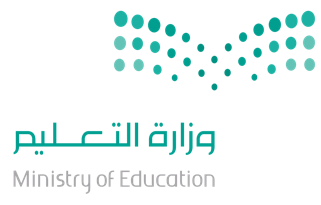 مدرسةاسم النموذجدفتر رصد درجات أعمال السنة واختبار نهاية الفصول الدراسية الثلاثةرقم النموذج50دفتر رصد درجات أعمال السنة واختبار نهاية الفصول الدراسية الثلاثةدفتر رصد درجات أعمال السنة واختبار نهاية الفصول الدراسية الثلاثةالعام الدراسي1445هـالدورالأول والثانيالصف/ المستوى